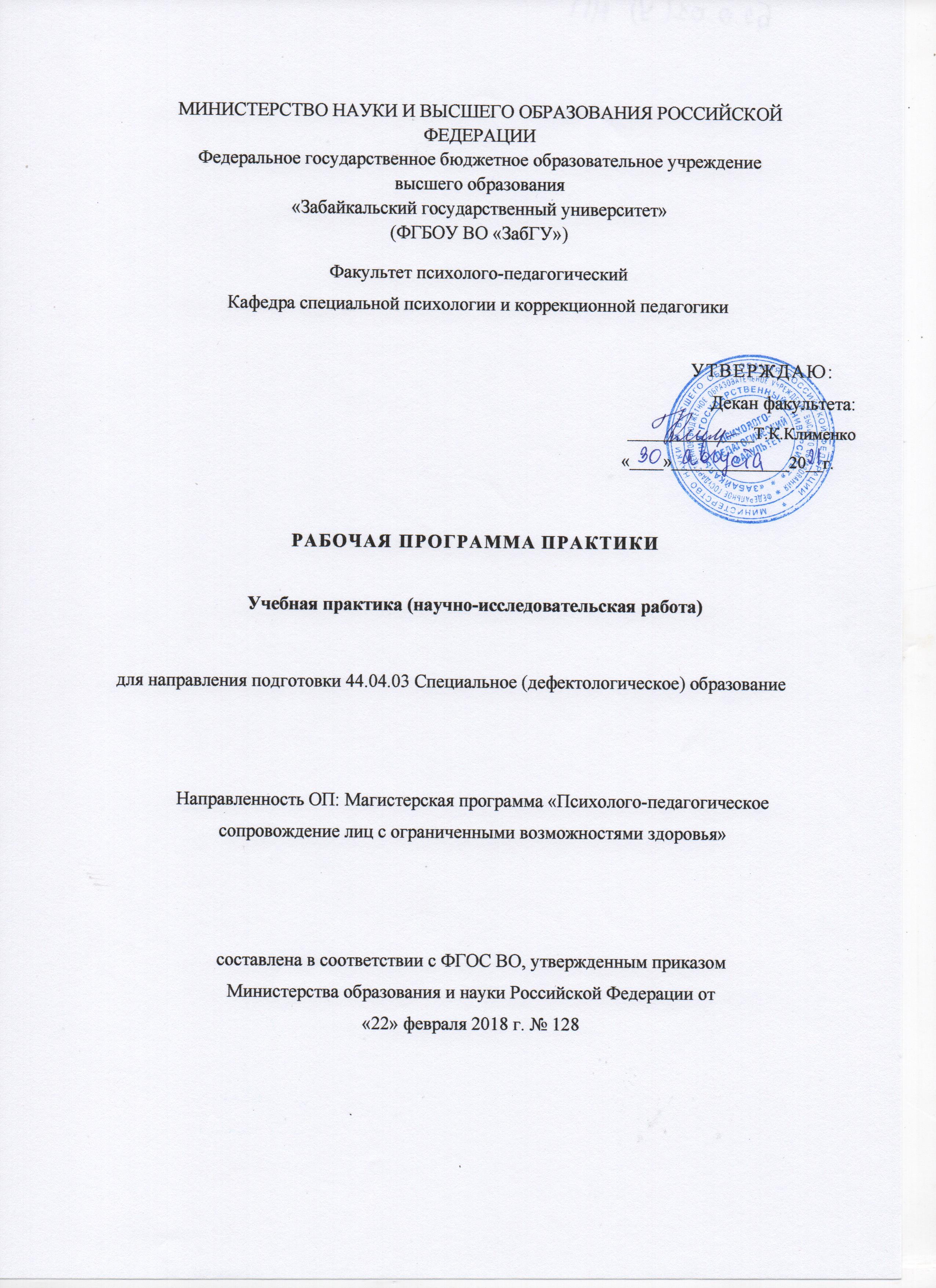 1. Цель и задачи учебной практики (научно-исследовательская работа)Цель проведения практики: формировать компетенции магистра по осуществлению основных направлений деятельности специального психолога в образовательном учреждении, по овладению индивидуальной формой работы психолога:- в области осуществления диагностико-консультативной деятельности- в области коррекционно-педагогической деятельности: планово-прогностической, аналитической, организационно-исполнительской, исследовательской,  составления форм учета и отчетности- в области научно-исследовательской деятельности.Задачами  практики является: 1. Углубить и закрепить знания, полученные в результате изучения психолого-педагогических дисциплин. 2.Формировать умения в области диагностико-консультативной деятельности: -  способности  отбирать  и  применять  методы  диагностики  развития,  общения,  деятельности, личности детей младшего школьного возраста; - способности организовать этапы психолого-педагогического исследования: сбор  анамнестических  сведений;  использование  методов  скрининговой  и  углубленной  диагностики; интерпретация полученных данных; оформление результатов обследования;  формулирование  психологического  заключения;  определение  вероятностного  прогноза  развития; формулирование психологических рекомендаций; -  способности  на  основе  результатов  диагностики  определить  объем  и  виды психолого-педагогической помощи. 3.Формировать умения в области коррекционно-педагогической деятельности: -  планово-прогностические:  умения  анализа  и  планирования  деятельности,  проектирования  видов  работ,  адекватных  состоянию  обучающихся,  задачам  диагностического обследования; -  аналитические:  умения  анализировать  научную  и  методическую  литературу,  проводить анализ результатов комплексного изучения учащихся; -  организационно-исполнительские:  участия  в  междисциплинарных  психолого-педагогических  и  медико-социальных  мероприятиях,  взаимодействия  со  смежными специалистами; -  методические,  контрольно-оценочные:  умения  работать  с  педагогической, медицинской документацией, оформлять формы учета и отчетности; 4.Формировать  умения  в  области  научно-исследовательской  деятельности:  организации и проведения научно-исследовательской работы в сфере образования 
5.Начать формировать умения в области профилактики (умение на основе данных, полученных  в  ходе  диагностического  исследования,  планировать  виды  и  объем психологической коррекционно-развивающей и профилактической работы). 6.Формировать  умения  индивидуального  психолого-педагогического  изучения учащихся. Место практики в структуре образовательной программыУчебная практика (НИР) относится к обязательной части ОПОП, проводится во 2 семестре по заочной форме обучения.Практика предназначена для закрепления знаний, умений и навыков, полученных при изучении следующих разделов образовательной программы:Способы, формы и места проведения  практикиСпособ проведения практики – стационарная, выездная. Форма проведения практики – дискретная.Учебная практика (НИР) может проводиться стационарно и на выезде в учреждениях образования: дошкольных образовательных организациях, общеобразовательных и специальных школах, психолого-педагогических центрах, находящихся в г. Чите и районах Забайкальского края. Учебная практика (НИР) на базе образовательных учреждений проводится на основе заключенных договоров с Министерством образования или конкретными учреждениями. Практика на выезде проводится на основании индивидуальных договоров, заключенных между образовательным учреждением и студентом-практикантом.Выбор мест прохождения практики для студентов-инвалидов и лиц с ОВЗ осуществляется с учетом требований их доступности для данной категории обучающихся. В случае необходимости учитываются рекомендации медико-социальной экспертизы, отраженные с индивидуальной программе реабилитации инвалида.Перечень планируемых результатов обучения при прохождении практики, соотнесенных с планируемыми результатами освоения образовательной программыПроцесс прохождения практики направлен на формирование следующих компетенций: Таблица 1Объём и содержание практикиОбщая трудоемкость практики составляет 9 зачетных единиц, 324 часа, 6 недельФормы отчетности по практике- Дневник практики, в  котором отражен алгоритм деятельности обучающегося в период практики (приложение 1). - Отчет по практике, который является документом обучающегося, отражающим, выполненную им работу во время практики, полученные им организационные и технические навыки и знания. Требования по оформлению отчёта по практике представлены в МИ 01-02-2018  «Общие требования к построению и оформлению учебной текстовой документации», в Приложении 2 представлен пример оформления титульного листа и структура отчёта по практике.Фонд оценочных средств для проведения промежуточной аттестации по практикеПромежуточная аттестация по практике  проводится в виде дифференцированного зачёта. Фонд оценочных средств для проведения текущего контроля успеваемости и промежуточной аттестации по практике разработан в соответствии с Положением о формировании фондов оценочных средств для проведения текущего контроля успеваемости, промежуточной и государственной итоговой аттестации и представлен  в приложении к программе практики.Перечень учебной литературы и ресурсов сети Интернет, необходимых для проведения практики Основная литератураПечатные издания1.Архипова, Ирина. Диагностика психического развития ребенка : 250 тестов, заданий и упражнений для адаптации ребенка к школе / Архипова Ирина. - Санкт-Петербург : Наука и Техника, 2008. - 252 с. Всего 6 экз.2. Дети группы риска в общеобразовательной школе : науч. изд. / под ред. С. В. Титовой. - Москва ; Санкт-Петербург ; Нижний Новгород ; Воронеж : Питер, 2008. - 237 с. + 1 эл. опт. диск. Всего 8 экз.3.Шевченко, С. Г. Коррекционно-развивающее обучение: организационно-педагогические аспекты : метод. пособие / Шевченко Светлана Гавриловна. - Москва : ВЛАДОС, 2001. - 136 с. Всего 13 экз.Издания из ЭБС1.Обухова, Л. Ф. Возрастная психология : Учебник / Обухова Людмила Филипповна; Обухова Л.Ф. - М. : Издательство Юрайт, 2017. - 460. -	http://www.biblio-online.ru/book/7D0E0F28-05E1-4D10-A80C-450D6C853B062.Сосновский Б. А. Возрастная и педагогическая психология : Учебник / Сосновский Борис Алексеевич; Сосновский Б.А. - отв. ред. - М. : Издательство Юрайт, 2017. - 359.- http://www.biblio-online.ru/book/64546712-59F9-4D17-AC11-D7ABCEC36F5DДополнительная литератураПечатные издания1.Битянова, М. Р. Организация психологической работы в школе / Битянова Марина Ростиславовна. - Москва : Совершенство, 1997. - 298 с. Всего 5 экз.1.Зволейко, Е. В. Определение психолого-педагогического статуса учащихся 1 класса, испытывающих трудности в обучении и адаптации в школе: программа педагогической практики : учеб.-метод. пособие / Зволейко Елена Владимировна. - Чита : ЗабГГПУ, 2011. - 61 с. Всего 3 экз.Издания из ЭБС1.Дубровина, И.В. Психолого-педагогическое взаимодействие участников образовательного процесса в 2 ч. Часть 1 : Учебник / Дубровина Ирина Владимировна; Дубровина И.В. - отв. ред. - 5-е изд. - М. : Издательство Юрайт, 2017. - 271. http://www.biblio-online.ru/book/DEEFF66A-35EF-4DB9-B54F-E32B1C0269D52.Дубровина, И.В. Психолого-педагогическое взаимодействие участников образовательного процесса в 2 ч. Часть 2 : Учебник / Дубровина Ирина Владимировна; Дубровина И.В. - Отв. ред. - 5-е изд. - М. : Издательство Юрайт, 2017. - 321. http://www.biblio-online.ru/book/E4F3E932-E7EC-4B6D-8535-8125EC1A144F8.3.Ресурсы сети ИнтернетПеречень информационных технологий, используемых при проведении практики, включая перечень программного обеспечения и информационных справочных систем Базы данных, информационно-справочные и поисковые системыКаждому магистранту предоставляется возможность индивидуального дистанционного доступа из любой точки, в которой имеется Интернет, к информационно-справочным и поисковым системам, электронно-библиотечным системам, с которыми у вуза заключен договор (ЭБС «Троицкий мост», ЭБС «Лань», ЭБС «Юрайт», ЭБС «Консультант студента», «Электронно-библиотечная система e-library», «Электронная библиотека диссертаций»).Перечень программного обеспеченияПрограммное обеспечение общего назначения:1.	ABBYY FineReader (договор №223-799 от 30.12.2014 г., срок действия – бессрочно).2.	ESET NOD32 Smart Security Business Edition (договор №223-1/19-ЗК от 24.09.2019 г., срок действия – октябрь 2022 г.).3.	Foxit Reader (право использования ПО предоставляется бесплатно согласно политике компании-разработчика hhtps://www.foxitsoftware.com/ru/pdf-reader/eula.html; срок действия – право использования программного обеспечения действует до изменения политики правообладателя).4.	MS Office Standart 2013 (договор №223-798 от 30.12.2014 г., срок действия – бессрочно; договор №223-799 от 30.12.2014 г., срок действия – бессрочно).5.	MS Windows 7 (договор №223П/18-1 от 13.02.2018 г.; срок действия – бессрочно).6.	АИБС "МегаПро" (договор №13215/223П/15-569 от 18.12.2015 г.; срок действия – бессрочно).Материально-техническое обеспечение практикиМетодические рекомендации для обучающихся по прохождению практикиПеред  началом  практики  магистрант  должен  изучить  проблему  школьной дезадаптации у учащихся 1 класса. При  поступлении  в  школу  и  в  условиях  школьного  обучения  все  большее количество  детей  характеризуется  ослабленным  здоровьем,  обнаруживает  признаки социально-педагогической запущенности, пограничных нарушений в развитии, значимых для  обучения  психофизиологических  и  высших  психических  функций  (Г.Ф.  Кумарина, 2001). Являясь умственно сохранными, не имея ярко выраженных нарушений в развитии, такие дети испытывают трудности в учении и освоении социальной роли ученика.  Атмосфера  школьного  обучения,  складывающаяся  из  совокупности  умственных,  эмоциональных и физических нагрузок, предъявляет новые, усложненные требования не только  к  психофизиологической  конституции  ребенка  или  его  интеллектуальным  возможностям,  но  к  целостной  его  личности,  и,  прежде  всего,  к  ее  социально-психическому  уровню.  Исследования  школьной  неуспеваемости  у  детей  без  признаков выраженной  интеллектуальной  недостаточности,  нарушений  школьного  поведения,  не имеющих отчетливой клинической очерченности, послужили основой для выделения этих детей в группу «риска  школьной дезадаптации». Состояния риска подразделяются на группы: - риск академической неуспешности, когда дидактические требования не соответствуют уровню зрелости психофизиологических и интеллектуальных функций, обеспечивающих процесс учения -  состояния  социального  риска,  когда  ребенок  защищается  от  сверхвысокой  для  него нагрузки  на  личностном,  поведенческом  уровне.  Защита  может  принять  форму  утраты учебной мотивации, утверждения себя в другой замещающей учение деятельности, в виде активного или пассивного протеста против непрестижного положения в учебной среде - состояния риска по здоровью, когда при высокой мотивации к учению, ребенок не может защититься  от  чрезмерной  нагрузки  на  поведенческом  уровне  и  работает  в  режиме сверхнапряжения, что приводит к срыву защитных систем организма - состояния комплексного риска. Для  того,  чтобы  предотвратить  школьную  дезадаптацию  ребенка,  приводящую  к его  неуспеваемости,  психологу  необходимо  вначале  изучить  причины  отставания  в учебе  конкретного  ребенка  и  на  этой  основе  спланировать  конкретные  шаги  по  ее устранению.  Диагностическая  деятельность  специального  психолога,  работающего  в рамках модели сопровождения, направлена на выявление наиболее важных особенностей деятельности, поведения и психического состояния школьников – то есть определения его психолого-педагогического статуса. Психолого-педагогический  статус  школьника  –  это  совокупность психологических характеристик важнейших видов деятельности, поведения и внутреннего психологического  состояния,  оказывающих  существенное  влияние  на  успешность  его обучения  и  развития  (Битянова  М.Р.,  1997).  В  эту  совокупность  входят  несколько основных блоков характеристик, которые позволяют определить  -  состояние  важнейших  психических  сфер  ребенка  в  сравнении  с  нормативными показателями  (нормами  возрастного  развития,  требованиями  конкретной  социально-педагогической среды) - психологические особенности школьника (познавательная деятельность, поведение, общение, отношения с окружающими).Знание этих особенностей позволит создать полноценные условия для обучения и развития ребенка в школе, позволит установить проблемы обучения, поведения или личностного развития. Определение психолого-педагогического статуса послужит в дальнейшем ориентиром для построения педагогической и психологической работы: что конкретно в развитии школьника вызывает настороженность, на что в первую очередь нужно обратить внимание, в каких сферах находятся наиболее вероятные причины школьных или личностных проблем ребенка. Таким образом, определение психолого-педагогического статуса позволит: 1.Определить факторы риска школьной дезадаптации (проблемные зоны), область адаптационных нарушений.2.Определить конкретные виды помощи учащимся	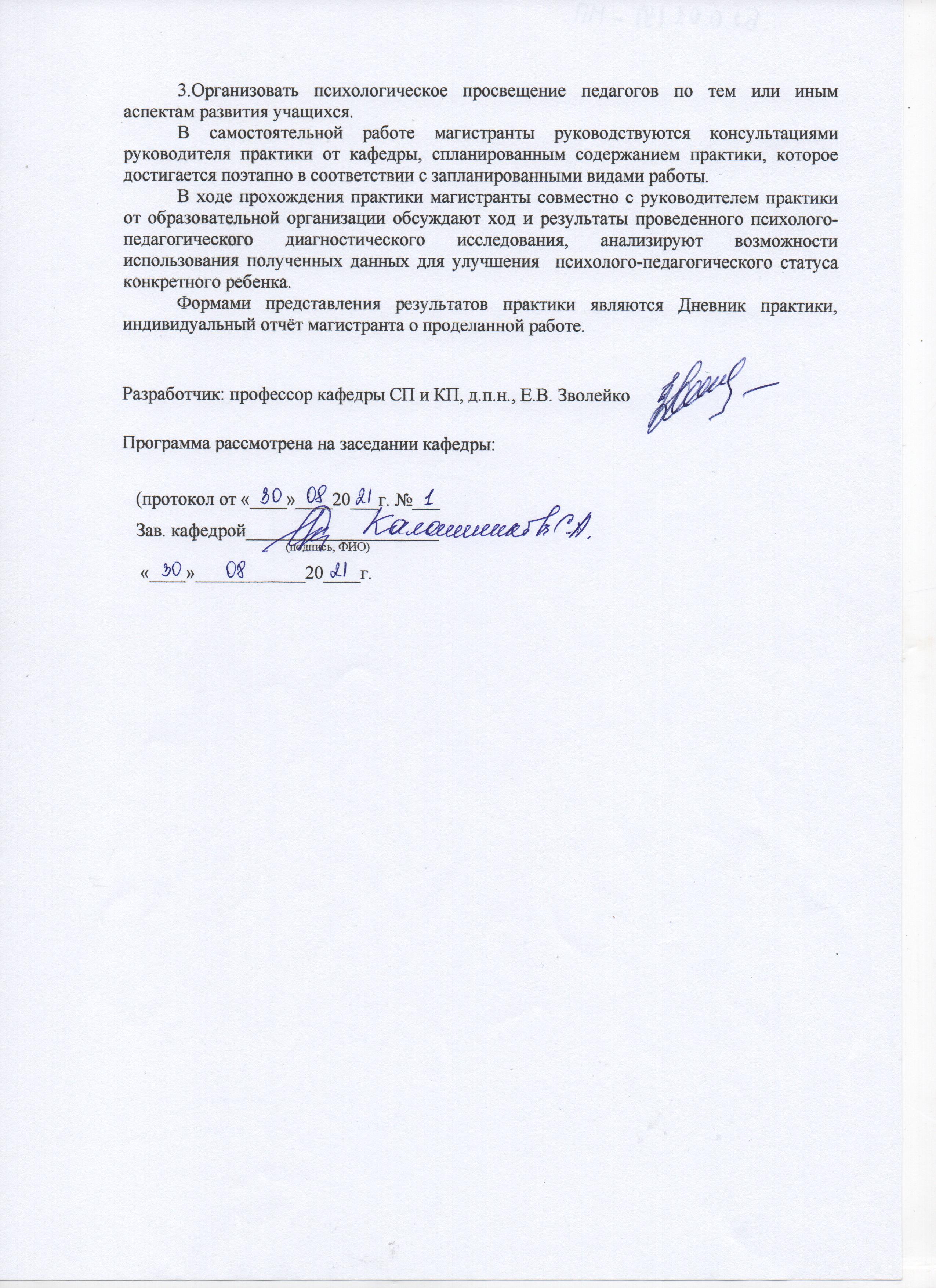 Приложение 1Приложение 2Примерная форма отчета по практикеМИНИСТЕРСТВО НАУКИ И ВЫСШЕГО ОБРАЗОВАНИЯ РОССИЙСКОЙ ФЕДЕРАЦИИФедеральное государственное бюджетное образовательное учреждениевысшего образования«Забайкальский государственный университет»(ФГБОУ ВО «ЗабГУ»)Факультет психолого-педагогическийКафедра специальной психологии и коррекционной педагогикиОТЧЕТпо учебной практике (научно-исследовательская работа)в ____________________________________________________(полное наименование организации)обучающегося  ________________________________________________________________(фамилия, имя, отчество)Курс___ Группа _________Направления подготовки 44.04.03. Специальное (дефектологическое) образованиеМП «Психолого-педагогическое сопровождение лиц с ограниченными возможностями здоровья»Руководитель практики от кафедры ____________________________________                                                                                              (Ученая степень, должность, Ф.И.О.)Руководитель практики от предприятия _________________________________                                                                                                                           (должность, Ф.И.О.)                                                                                                                 подпись,  печатьг. Чита 20_Структура отчёта о прохождении практики образовательного учреждения                                                                 1).Дневник практики с фиксацией всех проведенных мероприятий 2).Конспекты литературных источников                                       3).Анамнестическая часть Карты развития ребенка  4). Протоколы проведенных обследований 5).Психологическое заключение на учащегося  6).Психолого-педагогическая характеристика на учащегося  7).Программа коррекционно-развивающих и профилактических  мероприятий   Приложение 3.План исследовательской работыЦели исследовательской работы: 1.Изучить степень адаптации ребенка к новым условиям – поступлению в школу, началу обучения.2.Выявить область адаптационных нарушений3.Определить факторы риска школьной дезадаптации (проблемные зоны).Приложение 4ПСИХОЛОГО-ПЕДАГОГИЧЕСКАЯ КАРТА УЧАЩЕГОСЯ 1 КЛАССА1.ФИЗИОЛОГИЧЕСКИЙ СТАТУС ШКОЛЬНИКА1.Состояние здоровья1)Сколько раз школьник болел, сколько дней в целома)4-5 раз в год (часто болеющий)б)более 6 раз (очень часто болеющий)в)характер заболеваний (простудные, соматические и пр.)2)Наблюдаемые признаки предрасположенности ребенка к нарушениям здоровья (соответствующее подчеркнуть) (заполняется учителем класса)а)тревожность, раздражительность, высокая утомляемость, расторможенность, заторможенность, двигательное беспокойство, головные боли, головокружение, плохой аппетит, невнимательность, отвлекаемость, неусидчивость, обидчивость, плаксивость, упрямство, агрессивность, навязчивые привычки, грызение ногтейб)другое3)Наблюдаемые признаки предрасположенности ребенка к нарушениям здоровья (соответствующее подчеркнуть) (заполняется воспитателем)а)чрезмерная усталость после школы, недосыпание, нарушения сна, страх темноты, одиночества, непослушание, конфликтность, беспричинный подъем температуры, плохой аппетит, тошнота, укачивание в транспорте, непереносимость резких звуков, жары, духоты, холода, потливость, аллергические реакции, ночное недержание мочиб)другоеОбщая оценка состояния здоровья1 – хорошее2 – среднее 3 – ниже среднего2.СОЦИАЛЬНЫЙ СТАТУС ШКОЛЬНИКА1.Школьник в системе социальных отношений1)В системе «Ученик - учитель»а)отношения с большинством учителей строятся на взаимном уважении и доверииб)отношения взаимного уважения и доверия имеют место лишь с отдельными педагогами, с остальными – носят ситуативный характерв)отношения с учителями пока не складываютсяг)отношения с отдельными педагогами носят конфликтный характер2)В системе отношений с одноклассникамиа)пользуется авторитетом и доверием у большинства одноклассников, ребята охотно общаются с нимб)общается лишь с отдельными ребятами, отношения с большинством одноклассников пока не складываются, нередко имеют место конфликтыв)одноклассники относятся пренебрежительно; авторитетом, доверием не пользуется 3)Основные причины, обусловливающие неблагополучие отношений2.Личностные качества, которые мешают успешной адаптации школьника (соответствующее подчеркнуть)а)безответственность, нечестность, эгоизм, лень, обидчивость, упрямство, недисциплинированность, чрезмерное самолюбие, неуверенность в себе, вспыльчивость, несобранность, грубость, зазнайство, жадность, задиристость, несправедливость, замкнутость, застенчивость, вредные привычки (какие?)б)другое3.Потенциал личности школьника как опора в коррекционной работеа)стремления и интересы ________________________________________________б)специальные способности в)личностные качества (соответствующее подчеркнуть)доброта, отзывчивость, честность, принципиальность, откровенность, справедливость, ответственность, самостоятельность, инициативность, смелость, настойчивость, вежливость, скромность, дисциплинированность, трудолюбие, умение уступить, дружелюбие, другое _______________________________________________________4.Общественная позиция школьника1)общественное поручение школьника в классе _________________________________2)отношение к его выполнениюа)ответственное и добросовестноеб)недостаточно добросовестноев)безответственноеВозможные причины _______________________________________________________3)круг домашних обязанностей школьника _____________________________________4)отношение к его выполнениюа)ответственное и добросовестноеб)недостаточно добросовестноев)безответственноеВозможные причины _______________________________________________________Уровень средовой адаптации школьника1 – достаточно высокий (положение школьника во всех или в большинстве сфер оценивается как благополучное)2 – недостаточно высокий (положение школьника в большинстве сфер отношений не вполне благополучно)3 – недостаточный (положение школьника во всех сферах отношений оценивается как не вполне благополучное, в отдельных – как конфликтное)4 – на грани школьной, социальной дезадаптации (положение во всех сферах отношений оценивается как конфликтное)3.ПЕДАГОГИЧЕСКИЙ СТАТУС ШКОЛЬНИКА1.Психологическая и социальная готовность к школе1)Желание учиться в школеа)ребенок хочет идти в школуб)особого желания идти в школу нетв)идти в школу не хочет2)Учебная мотивацияа)осознает важность и необходимость учения, собственные цели учения приобрели или приобретают самостоятельную привлекательностьб)собственные цели учения не осознаются; привлекательным в школе для ребенка является только внешняя сторона учения (возможность иметь портфель, носить форму)в)цели учения не осознает, ничего привлекательного в школе не видит3).Умение общаться, адекватно себя вести и реагировать на ситуациюа)достаточно легко вступает в контакт, правильно воспринимает ситуацию, понимает ее смысл, адекватно ведет себяб)контакт и общение затруднены, понимание ситуации и реагирование на нее не всегда или не совсем адекватныв)плохо вступает в контакт, испытывает сильные затруднения в общении, в понимании ситуации4).Организованность поведенияа)поведение организованноеб)поведение не достаточно организованноев)поведение не организованноеОбщая оценка уровня психологической и социальной готовности к школе1 – выше среднего, средний (развитие большинства показателей готовности оценивается по 1 уровню)2 – ниже среднего (развитие большинства показателей готовности оценивается по второму уровню)3 – низкий (развитие большинства показателей оценивается по третьему уровню)2.Развитие школьнозначимых психофизиологических функций 1)Фонематический слух, состояние звукопроизношенияа)нарушений в фонематическом строе речи, в звукопроизношении нет; речь правильна, отчетливаб)в фонематическом строе речи, в звукопроизношении есть заметные нарушенияв)значительные нарушения фонематического слуха, звукопроизношения2)Развитие мелкой моторикиа)рука развита хорошо: ребенок уверенно владеет карандашом, ножницамиб)рука развита не достаточно хорошо: карандашом, ножницами работает с напряжениемв)рука развита плохо: карандашом, ножницами работает плохо 3)Пространственная ориентация, координация движений, телесная ловкостьа)достаточно хорошо ориентируется в пространстве, координирует движения; подвижен, ловокб)отмечаются отдельные признаки недоразвития пространственной ориентации, координации движений; недостаточно ловокв)ориентация в пространстве, координация движений развиты плохо; неуклюж, малоподвижен4)Координация в системе «глаз-рука»а)может правильно «перенести» в тетрадь простейший графический рисунок (узор, фигуру), зрительно воспринимаемый на расстоянии (с доски)б)графический рисунок, зрительно воспринимаемый на расстоянии, «переносит» в тетрадь со значительными искажениямив)при «переносе» графического рисунка, зрительно воспринимаемого с расстояния, допускает грубые искажения5)Объем зрительного восприятия (по количеству выделенных объектов в картинках – нелепицах, картинках с множеством контуров)а)соответствует средним показателям возрастной группыб)ниже средних показателей возрастной группыв)намного ниже средних показателей возрастной группыОбщая средняя оценка уровня развития школьнозначимых психофизиологических функций1 – выше среднего, средний (развитие большинства показателей готовности оценивается первым уровнем)2 – ниже среднего (развитие большинства показателей готовности оценивается вторым уровнем)3 – низкий (развитие большинства показателей готовности оценивается третьим уровнем)3.Развитие познавательной деятельности1)Кругозора)представления о мире достаточно развернуты: может рассказать о стране, о городе, в котором живет, о животных, растениях, временах годаб)представления конкретны, ограничены непосредственно окружающимв)кругозор ограничен, знания даже о непосредственно окружающем отрывочны, бессистемны2)Развитие речиа)речь содержательна, выразительна, грамматически правильнаб)ребенок затрудняется в поиске слов,  выражении мыслей; в речи встречаются отдельные грамматические погрешности, она недостаточно выразительнав)слова приходится «вытягивать», ответы чаще всего односложны, в речи много ошибок (нарушения согласования, неправильный порядок слов, незаконченность предложений)3)Развитие познавательной активности, самостоятельностиа)ребенок любознателен, активен, задания выполняет с интересом, самостоятельно, не нуждаясь в дополнительных внешних стимулахб)ребенок недостаточно активен и самостоятелен, при выполнении заданий требуется внешняя стимуляция; круг интересующих вопросов довольно узокв)уровень активности, самостоятельности низкий; при выполнении заданий требуется постоянная внешняя стимуляция; интереса к внешнему миру не обнаруживает, любознательности не проявляет4)Сформированность интеллектуальных умений (анализа, сравнения, обобщения, установления закономерностей)а)правильно определяет содержание, смысл (в том числе скрытый, переносный) анализируемого, точно и емко обобщает его в слове, видит и осознает тонкие различия при сравнении, обнаруживает закономерные связиб)задания, требующие анализа, сравнения, обобщения, установления закономерных связей выполняет со стимулирующей помощью взрослогов)выполняет задания с организующей, направляющей помощью учителя; может перенести освоенный способ деятельности на выполнение сходного заданияг)при выполнении заданий, требующих анализа, сравнения, выделения главного, установления закономерностей требуется обучающая помощь, которая принимается с трудом, самостоятельный перенос не осуществляется5)Произвольность деятельностиа)удерживает цель деятельности, намечает ее план; выбирает адекватные средства; проверяет результат; сам преодолевает трудности в работе; доводит дело до концаб)удерживает цель деятельности, намечает ее план; выбирает адекватные средства, проверяет результат, однако в процессе деятельности часто отвлекается, трудности преодолевает только при психологической поддержкев)деятельность хаотична, не продумана; отдельные условия решаемой задачи в процессе работы «теряются», результат не проверяется; прерывает деятельность из-за возникающих трудностей; стимулирующая, организующая помощь мало эффективна6)Темп деятельностиа)соответствует средним показателям возрастной группыб)ниже средних показателей возрастной группыв)намного ниже средних показателей возрастной группы7.Учебные знания, умения (по математике, языку)а)соответствуют средним показателям возрастной группыб)ниже средних показателей возрастной группыв)намного ниже средних показателей возрастной группыОбщая средняя оценка уровня развития познавательной деятельности1 – выше среднего, средний (развитие большинства показателей оценивается первым уровнем)2 – ниже среднего (развитие большинства показателей оценивается вторым уровнем)3 – низкий (развитие большинства показателей оценивается третьим уровнем)4 – очень низкий (развитие всех показателей оценивается третьим уровнем)4.Особенности учебной деятельности1)Отношение ребенка к учебной деятельности в целом и к отдельным ее видама)охотно ходит в школу, с интересом относится ко всем предметам, стремится учиться лучшеб)учение воспринимает как долг, с интересом относится лишь к отдельным предметам (каким?) _______________________________________________________________в)интереса к учению пока нет, любимых предметов нетг)учится неохотно, «из-под палки»2)Уровень развития основных характеристик учебной деятельности:познавательной активностиа)достаточно высокий на всех урокахб)достаточно высокий на отдельных урокахв)в основном среднийг)низкийсамостоятельностиа)учебные задания в основном выполняются самостоятельноб)учебные задания выполняются при оказании стимулирующей помощив)учебные задания выполняются при оказании направляющей помощиг)при выполнении заданий чаще требуется обучающий вид помощитемпаа)темп деятельности чаще выше среднего показателя классаб)темп деятельности близок к среднему показателю классав)темп деятельности чаще ниже среднего показателя классаг)темп деятельности заметно отстает от среднего показателя класса3)Характер трудностей ребенка в ученииа)общих, проявляющихся по всем предметам __________________________________б)специфических, проявляющихся в обучении конкретному предмету ____________Причины трудностей _______________________________________________________________________________________________________________________________Обобщенная оценка учебных достижений1 – успевает по всем предметам на «хорошо» и «отлично»2 – успевает на «хорошо» и «удовлетворительно»3 – успевает в основном на «удовлетворительно»4 – успевает «неудовлетворительно» по предметам (каким конкретно) Приложение 5Схема наблюдения за поведением и социальными контактами ребенка с одноклассниками, педагогами1.Особенности социальных контактов (отметить нужное): 1)Взаимоотношения с одноклассниками- мешает другим детям в играх- обижает более слабых- паясничает, играет «роль клоуна»- часто ссорится с одноклассниками- пристает ко всем- не любим другими детьми, находится в плохих отношениях с некоторыми из них- дерется, кусается, царапается, использует опасные предметы в качестве орудия драки- замкнут, изолирован от других детей, предпочитает находиться один- другие особенности __________________________________________2).Взаимоотношения с педагогами- при общении с учителем теряется, смущается, плачет без видимых причин- при ответах говорит тихим голосом, запинается- избегает контакта с учителем, не заинтересован в общении с ним, старается быть незаметным- проявляет негативизм по отношению к учителю, не выполняет его требований, может ответить грубо- другие проявления ___________________________________________2.Трудности в усвоении норм поведения- очень вспыльчив, часто непослушен, спорит с учителем- мешает другим детям на уроке и на перемене, не слышит обращенную к нему речь, не меняет поведения, когда делают замечания- подозревается в пропаже денег, ценных предметов- безынициативен, замкнут, погружен в свои мысли, может не отвечать на вопросы учителя, отсутствует эмоциональная заинтересованность в окружении- другие особенностиСоциометрияКак известно, потребность в социальном признании является одной из базовых потребностей человека. Дети, у которых дисгармонична сфера общения со сверстниками, страдают не меньше, чем неуспевающие ученики. К этой группе относят детей отвергаемых, изолированных, которых никто не выбирает в качестве партнеров по совместной деятельности; детей конфликтных, которые неадекватно строят свои социальные контакты, часто не получая ни одного взаимного выбора.К концу начальной школы формируется социальная структура класса, поэтому классному руководителю важно понять, кто из учащихся является лидером, какую направленность он демонстрирует.Неудачи в сфере межличностных отношений, выражающиеся в трудности приобретения дружеских контактов со сверстниками, являются первыми признаками нарушения социально-психологической адаптации к школе. Эти нарушения могут проявляться как в открытых конфликтах, в активном отвержении ребенка одноклассниками, так и в форме пассивного игнорирования, когда большинство членов классного коллектива не замечает тех или иных учащихся, не проявляя к ним ни положительного, ни отрицательного отношения. В качестве надежного экспресс-метода диагностики межличностных отношений в классе является метод социометрического опроса, позволяющего определить иерархию межличностных предпочтений для каждого ребенка, а также получить представление о целостной структуре класса.Методика проведения. Учащимся раздаются бланки с напечатанными на них вопросами, которые охватывают ряд ситуаций из их жизни. Под каждым вопросом проставляются номера ответов (4-5), каждому номеру должна соответствовать одна фамилия.Инструкция: «Ребята, посмотрите на своих одноклассников. Среди них есть ваши близкие друзья, просто приятели. Кто-то сегодня отсутствует в школе, вспомните и про них. Сейчас вы будете отвечать на вопросы, вписывая в бланк ответов фамилии своих одноклассников. Давайте попробуем ответить на первый вопрос». После того, как школьники ответили, обращается внимание на то, что второй вопрос может остаться без ответа, если таких ребят в классе нет.Текст опросника1.С кем тебе приятно общаться из одноклассников?1)__________________________2)__________________________3)__________________________4)__________________________2.С кем из одноклассников тебе не хочется общаться?1)__________________________2)__________________________3.С кем бы тебе хотелось сидеть за одной партой?1)__________________________2)__________________________4.С кем бы тебе не хотелось сидеть за одной партой?1)__________________________2)__________________________5.С кем бы ты хотел(а) вместе дежурить?1)__________________________2)__________________________6.С кем бы ты не хотел(а) вместе дежурить?1)__________________________2)__________________________Анализ положительных или отрицательных выборов дает возможность судить о структуре групповых взаимоотношений, которая может быть представлена графически. На основании социометрических данных выделяются дети с различным статусом в группе: 1) лидеры (социально активные, имеющие самое большое число взаимных выборов; число отрицательных выборов у них минимально или отсутствует); 2) предпочитаемые (имеющие большое количество выборов); 3) с узким кругом общения (избирательны в общении); 4) конфликтные (имеют много выборов как позитивных, так и негативных); 5) изолированные (имеют минимальное количество выборов, их почти не выбирают); 6) отвергаемые (имеют большое количество отрицательных выборов). Последние 3 категории должны являться объектом пристального внимания психолога, нуждаются не только в групповой, но и в индивидуальной работе.   Приложение 6.Методика «Расскажи, кто ты?»Экспериментатор предлагает испытуемому рассказать о себе: «Расскажи, кто ты?». Одновременно с рассказом в протоколе необходимо помечать отмеченные испытуемым свои свойства и качества. Если испытуемый в своем рассказе не упомянул приведенные во 2 части протокола индивидуально-психологические особенности, задаются вопросы по списку, и делается отметка в соответствующей графе.Протокол к методике «Расскажи, кто ты?»Оценивается полнота ответов испытуемого.Приложение 7Исследование самооценки по методике Дембо-Рубинштейн(в модификации А.М. Прихожан)Цель: самооценка своих личностных качествУчащимся выдается бланк, на котором изображены 7 линий (высотой .) с указанием верхней, нижней точек и середины шкалы. Каждому предлагается на вертикальных линиях-шкалах отметить выраженность у себя 7 качеств, а также такую их степень выраженности, которую бы испытуемый хотел иметь у себя (идеальную, отражающую его притязания). Инструкция: Любой человек оценивает свои способности, возможности, характер и т.д. Уровень развития каждого качества можно условно изобразить вертикальной линией, нижняя точка которой будет символизировать самое низкое развитие, а верхняя – наивысшее. Вам предлагаются 7 линий, которые обозначают: здоровье; ум, способности; характер; авторитет у сверстников; умение много делать своими руками; внешность; уверенность в себе. На каждой вертикальной линии горизонтальной чертой отметьте, как вы оцениваете развитие у себя этого качества в данный момент времени. После этого крестиком отметьте, при каком уровне развития этих качеств вы были бы удовлетворены собой или почувствовали гордость за себя. На работу отводится 10 минут.Анализ результатов. Обработка проводится по 6 шкалам (первая – тренировочная). Каждый ответ выражается в баллах. За 1 балл принимается отрезок шкалы, равный .1.По каждой из 6 шкал определяется:а)уровень притязаний – расстояние в миллиметрах от нижней точки шкалы («0») до знака «+»б)высота самооценки – от «0» до знака «–»в)значение расхождения между уровнем притязаний и самооценкой – расстояние от знака «+» до знака «-», если уровень притязаний ниже самооценки, он выражается отрицательным числом.2.Рассчитывается средняя величина каждого показателя уровня притязаний и самооценки по всем 6 шкалам.Нормативные показатели уровня притязаний и самооценки представлены в таблице:Уровень притязаний. Норму притязаний составляют величины в диапазоне от 60 до 89 баллов, а оптимальный их уровень для личностного развития – от 75 до 89 баллов. Результат от 90 до 100 баллов обычно удостоверяет нереалистическое, некритическое отношение к собственным возможностям. Результат меньше 60 баллов свидетельствует о заниженном уровне притязаний, он – индикатор неблагоприятного развития личности.Уровень самооценки. Количество баллов от 45 до 74 («средняя» и «высокая» самооценка) удостоверяет реалистическую (адекватную) самооценку. Количество баллов от 75 до 100 и выше свидетельствует о завышенной самооценке и указывает на определенные отклонения в формировании личности. Завышенная самооценка может подтверждать личностную незрелость, неумение правильно оценить результаты своей деятельности, сравнивать себя с другими; такая самооценка может указывать на существенные искажения в формировании личности, нечувствительности к своим ошибкам, неудачам, замечаниям и оценкам окружающих. Количество баллов ниже 45 указывает на заниженную самооценку и свидетельствует о крайнем неблагополучии в развитии личности. За низкой самооценкой могут скрываться два совершенно разных психологических явления: подлинная неуверенность в себе и «защитная», когда декларирование самому себе собственного неумения, отсутствия способности и тому подобного позволяет не прилагать никаких усилий.Приложение 8Схема наблюдения за интенсивностьюпознавательной активности школьникаОбработка результатов наблюдения. Сумму баллов, полученных учеником по всем вопросам, следует разделить на 5 (согласно числу вопросов). Получится показатель интенсивности познавательной потребности (J). Если 3,5 <  J < 5, можно считать, что у ученика сильно выражена познавательная потребность; если 2,5 < J <  3,5, то она выражена умеренно, а если J < 2,5 – слабо. Приложение 9Схема наблюдения за поведением и общением ребенка1.Проявление реакций неуверенности и тревожностиРеакции неуверенности и тревожности проявляются в виде следующих паттернов поведения: ребенок пассивен на уроке, редко поднимает руку, наблюдается напряженность при ответах, скованность в движениях, позе: на перемене не может найти себе занятия, переходит от одной группы детей к другой, предпочитает находиться рядом с детьми, но не вступает с ними в контакт. В эмоциональной сфере преобладает тревога, обидчивость, огорчение, иногда страх. Легко плачет, краснеет, теряется даже при малейшем замечании учителя. Изменения в поведении, выраженные реакцией неуверенности и тревожности, нередко сопровождаются появлением невротической симптоматики в виде тиков, заикания, энуреза и т.п., а также учащением соматических заболеваний. В дальнейшем эти поведенческие реакции утрачивают свой защитный характер, принимая форму клише (стереотипов поведения), распространяющихся на обучение в целом, отношение к одноклассникам и учителям, а затем к социальному миру взрослых. Закрепление реакций протеста и усугубление тревожности являются основным механизмом психогенного патологического формирования личности (Захаров А.И., 1993; Ковалев В.В., 1976)2.Определение причин нарушенного поведенияНаблюдение за поведением учащегося в ситуациях школьного и внешкольного взаимодействия поможет определить группу (группы) причин, которые вызывают негативные проявления в поведении и наметить в связи с этим пути улучшения успеваемости школьника.Группы причин нарушенного поведения, возможные способы коррекцииНаблюдение за произвольностью поведенияПриложение 10Оценка речевого развития ребенкаДля оценки коммуникативного поведения психолого-педагогическим изучением должны быть охвачены наиболее важные сферы психосоциальной активности детей: игровая или учебная деятельность, взаимоотношения с окружающими, особенности поведения в разных условиях общения.Обследование речи психологом ни в коем случае не дублирует логопедическое обследование, однако психолог должен уметь оценить специфику речевого развития ребенка. Параметрами оценивания будут являться (М.М. Семаго, 2006):1.Речевая активность ребенка. Оценивается адекватность активности возрасту, ситуации (слабая, адекватная, чрезмерная).2.Качество звукопроизношения.3.Сформированность фонематического восприятия, возможность выполнения заданий на звукобуквенный анализ и синтез.4.Объем словарного запаса (активного и пассивного словаря и разница между ними).5.Наличие в речи аграмматизмов, «детских» слов.6.Степень развернутости речевого высказывания, качество связной речи.7.Интонационные особенности речи.8.Эмоциональная насыщенность и адекватность.9.Нарушения темпа и ритма речи.10.Сформированность диалогической и монологической речи (умение общаться в режиме «вопрос-ответ», умение самостоятельно высказаться)11.Трудности инициации речевого высказывания.12.Латентность (отсроченность) ответов.13.Наличие специфических ошибок в письменной речи (письмо, чтение)14.Понимание обращенной речи.Методы оценки речевого развития1.Наблюдение за учащимися в различных ситуациях общения. Аспекты наблюдения:− особенности диалога и монолога при разных типах речи: повествовании, описании, рассуждении;− специфика вербального и невербального поведения;− длительность высказывания, частота обращения к партнеру, легкость включения в разговор, быстрота ответов;− интонирование речи, громкость голоса, плавность речи;− стиль общения, инициативность, умение строить общение с учетом ситуации, умение слушать и слышать, пользоваться речевым этикетом.Оценка коммуникативных умений может быть произведена по уровням:2.Для изучения уровня связной речи можно использовать методику «Пересказ текста». Предлагается послушать небольшие по объему незнакомые рассказ или сказку. Пересказы записываются и анализируются по показателям:Каждый показатель оценивается отдельно: 2 балла – правильное воспроизведение; 1 балл – незначительные отклонения от текста, отсутствие грамматических ошибок, длительных пауз, небольшое количество подсказок; 0 баллов – неверное воспроизведение, нарушение структуры текста, бедность лексики, многочисленные паузы, необходимость в подсказках. Высшая оценка воспроизведения текста – 10 баллов (высокий уровень), свыше 5 баллов – средний, меньше 5 баллов – низкий.3.Для изучения невербальных компонентов общения можно воспользоваться таблицей.Приложение 11Схема оценки внимания и памятиМетодика «Запоминание 10 слов» (по А.Р. Лурия)Инструкция состоит из нескольких этапов. 1 этап: «Сейчас я прочту 10 слов. Слушать нужно внимательно. Когда кончу читать, сразу же повтори столько слов, сколько запомнишь. Повторять можно в любом порядке». Слова читаются медленно, четко. Когда испытуемый повторяет слова, в протоколе напротив них экспериментатор ставит крестики. 2 этап инструкции: «Сейчас я снова прочитаю тебе те же слова, а ты должен их повторить – те, которые уже назвал и те, которые пропустил».Протокол к методике «Запоминание 10 слов»Затем опыт повторяется снова 3, 4, 5 раз, но уже без каких-либо инструкций. Экспериментатор просто говорит «Еще раз». В случае, если испытуемый называет лишние слова, экспериментатор обязательно записывает их рядом с крестиками, а если эти слова повторяются, ставит крестики напротив. После пятикратного повторения экспериментатор переходит к другим опытам, а через 1 час снова просит воспроизвести эти слова (без напоминания). По результатам исследования составляется график «Кривая запоминания» (по вертикали отмечается количество названных слов, по горизонтали – порядковые номера повторений). По форме кривой можно сделать выводы относительно особенностей запоминания. У здоровых детей «кривая запоминания» носит примерно такой характер: 6, 8, 9, т.е. к третьему повторению ребенок воспроизводит 9-10 слов. «Кривая запоминания» может указывать на ослабление активного внимания, на выраженную утомляемость (если при втором воспроизведении ребенок воспроизводит 8-9 слов, а при последующих все меньше и меньше). В основе забывчивости может лежать преходящая астения, истощаемость внимания. Если кривая имеет зигзагообразный вид – это свидетельствует о колебаниях внимания. Кривая в виде «плато» (каждый раз воспроизводит одинаковое количество слов) свидетельствует об эмоциональной вялости, отсутствии заинтересованности в выполнении задания.Приложение 12Обработка результатов по методике Пьерона-Рузера для оценки умственной работоспособностиОценка выполненного задания проводится по объему (количеству) просмотренных фигур и качеству работы (количеству допущенных ошибок в пересчете на 100 просмотренных фигур). Например, ребенок просмотрел 60 знаков и допустил 7 ошибок. В пересчете на 100 знаков это составит:Х = 7 x 100 / 60 = 11,6Помимо этого, рассчитывается коэффициент продуктивности умственной работоспособности по формуле:Q = С / (С + а),где С – количество просмотренных строчек                                                а – количество ошибок Каждая пропущенная строчка исключается из общего числа просмотренных строк, но считается за 1 допущенную ошибку и прибавляется к общему числу ошибок.Приложение  13Изучение мотивации учения учащегося 1 класса (по М.В.Матюхиной)Цель: выяснение отношения к школе, учению у младшего школьникаМатериал: бланк с вопросами для индивидуальной беседы, протокол для ответов С целью выявления того, как ребенок осознает свое отношение к школе, учителю, может быть проведена индивидуальная беседа по вопросам.1.С желанием ты ходишь в школу или нет? Почему?2.Какие уроки тебе больше всего нравятся? Почему?3.Какие уроки не нравятся? Почему?4.Зачем ты учишься? Мог бы ты не учиться?5.Если бы тебе сказали, что в школу ходить не надо, ты обрадовался или огорчился? Что бы ты стал делать?6.Если бы тебе предложили учиться во время каникул, обрадовался бы ты или огорчился? Почему?Количественная обработка. Например, на вопрос «С желанием ты ходишь в школу или нет? Почему?» могут быть различные ответы: «с желанием» с обоснованием «почему» - 3 балла; «с желанием» без обоснования – 2 балла; «не знаю, когда как» - 1 балл; «без желания, не хочу ходить» - 0 баллов.Максимальное количество баллов по методике – 18. Метод анализа педагогической документации- классный журнал дает объективные педагогические показатели школьной успешности (оценки). С помощью анализа журнала выявляется: стабильность обучения по тому или иному предмету, сравнительный анализ успешности обучения по разным предметам, анализ успешности обучения школьников в сравнении друг с другом.- анализ тетрадей – дополнительный источник информации об особенностях познавательной деятельности (внимательность, утомляемость, характер типичных ошибок), уровня развития тонкой моторики. По ведению тетради можно судить о степени сформированности некоторых школьно-значимых навыков (следование орфографическому режиму, правильность оформления). По внешнему виду тетради, ее ведению, можно судить об отношении к учебе, конкретному предмету, о личностных и характерологических особенностях (аккуратность, ответственность и пр.).Приложение 14Шкала для определения эмоционального профиля школьникаОбработка результатов. - до + 40 баллов – благоприятное течение адаптации- до – 10 баллов – условно-благоприятное- до – 20 - неблагоприятноеПриложение 15Система психолого-педагогических требований к содержанию статуса первоклассника (по М.Р. Битяновой)Приложение 16Психолого-педагогическая карта первоклассника(по материалам М.Р. Битяновой)Приложение 17Анамнестическая часть карты развития ребенкаНа основе изучения личного дела учащегося, его педагогической характеристики, медицинской карты, заполнить анамнестическую часть карты развития ребенка1.Общие сведения о ребенке- ФИО учащегося   ________________________________________________________- Число, месяц, год рождения _______________________________________________- Школа, класс ____________________________________________________________2.Сведения о родителях:- состав семьи ____________________________________________________________- социальный статус родителей (образование, профессия, место работы) ____________________________________________________________________________________- условия проживания и воспитания __________________________________________3.Особенности раннего развития- роды (по счету; в срок/запоздалые; родовспоможение; вес, длина при рождении; оценка по шкале АПГАР) __________________________________________________________- раннее развитие (своевременное, в задержкой, другие особенности) __________________________________________________________________________________________4.Состояние здоровья1)Перенесенные заболевания (травмы, операции, ушибы, другое) _____________________________________________________________________________________________2).Соматический статус ребенка (отметить нужное):- частые простуды- жалобы на боли различной этиологии и пр.- головные боли- наличие хронических заболеваний3).Наличие органических нарушений и физических дефектов- плохое зрение- ослабленный слух- двигательные нарушения- особенности комплекции (полнота, рост)- наличие физических недостатков- другие особенности4).Особенности физического развития- нарушения общей моторики, координации движений- нарушения мелкой моторики- нарушения артикуляционной моторики- нарушения дыхания- замедленность или быстрота движений- другие особенности5).Заключение психиатра, невролога, психоневролога (если есть) _________________________________________________________________________________________________5.Детские дошкольные учреждения- с какого возраста пошел в детский сад ___________________________________________- характеристика ДОУ (обычное, компенсирующего вида, логопедическая группа) ______- особенности адаптации к ДОУ _________________________________________________- поведение в ДОУ _____________________________________________________________6.Поведение в детском доме - подвижен, хаотичен, легко возбудим, агрессивен, вял, инертен, наличие страхов __________________________________________________- особенности взаимоотношения с родными братьями, сестрами (если есть) ________________________________________________________________________________________- любимые занятия в свободное время ____________________________________________- выполнение обязанностей (каких именно) _______________________________________- соблюдение режима дня ______________________________________________________- интересы и склонности (физический труд; умственный труд; техническая деятельность; общественная деятельность; организаторская деятельность; художественная (артистическая, литературная, музыкальная, хореографическая); спортивная деятельность) _____________________________________________________________________________7.Поведение в школе- отмечались ли жалобы учителей, на что именно? _________________________________- обучается ли в специальном классе (сколько лет, каком?) __________________________- усваивает ли программный материал? __________________________________________- оставался ли на второй год? ___________________________________________________- трудности адаптации в школе, с чем связаны ____________________________________- наличие вредных привычек (каких?) _____________________________________________- совершал ли правонарушения (воровство, хулиганство, вымогательство денег, избиение слабых, проявление садистских наклонностей), отношение к своим проступкам (равнодушное, оправдывается и пр.) ______________________________________________- отношение к педагогическим воздействиям (равнодушие, старается выполнить требования) ___________________________________________________________________Приложение 18Психолого-педагогическая характеристика школьника(аспекты для наблюдения)Приложение 19ПСИХОЛОГИЧЕСКОЕ ЗАКЛЮЧЕНИЕ НА УЧАЩЕГОСЯ Школы ____________________________ Класса __________________________________Фамилия, Имя _______________________________________________________________Число, месяц, год рождения ___________________________________________________Период обследования _________________________________________________________Реакция на ситуацию обследования ____________________________________________1.Общая характеристика учебной деятельности ребенка - работоспособность (быстрое некомпенсируемое утомление, медленное, но стойкое некомпенсируемое утомление, быстрое, но компенсируемое утомление, связанное с мотивационным фактором) _____________________________________________________- темп деятельности (равномерный, устойчивый; выраженная неравномерность – колебания темпа; выраженно замедленный темп) ___________________________________- наличие учебной мотивации, ее содержание (мотивы учения), ведущий тип мотивационной регуляции учебной деятельности (достижение успеха, избегание неудач)____________________________________________________________________________- отношение к ведущему виду деятельности _______________________________________- сформированность учебных навыков (итоговые оценки по основным предметам) _________________________________________________________________________________- характерные ошибки при письме, чтении, счете _____________________________________________________________________________________________________________2.Особенности поведения и общения в ситуациях школьного взаимодействия- положение школьника в системе внутригрупповых отношений со сверстниками (статус в группе, предписанные роли, наличие близких друзей) ___________________________________________________________________________________________________________- отношения со значимыми взрослыми (учителями, воспитателями) ______________________________________________________________________________________________- соблюдение социальных, внутригрупповых и этических норм поведения _________________________________________________________________________________________- произвольность саморегуляции поведения _______________________________________Причины, вызывающие негативные проявления в поведении:- отклонения в развитии эмоционально-волевой сферы ______________________________- педагогически неверные формы и методы воздействия _____________________________- пробелы в овладении этическими знаниями и навыками ____________________________- личностные изменения, связанные с искажением представлений о взаимоотношениях с окружающими ________________________________________________________________3.Особенности физического и двигательного развития- особенности физического развития ______________________________________________- особенности развития моторных функций ________________________________________- уровень развития тонкой моторики руки _________________________________________- наличие стереотипных, навязчивых движений ____________________________________- другое ______________________________________________________________________4.Особенности познавательной деятельности школьника- общая осведомленность _______________________________________________________- уровень познавательной активности _____________________________________________- уровень произвольности деятельности ___________________________________________- сформированность пространственных и временных представлений ___________________- особенности развития внимания ________________________________________________- особенности развития памяти __________________________________________________- уровень речевого развития _____________________________________________________- сформированность видов мышления _____________________________________________- умственная работоспособность и темп умственной деятельности _________________________________________________________________________________________________5.Особенности аффективно-эмоциональной сферы- преобладающий фон настроения, спектр эмоциональных реакций ________________________________________________________________________________________________- адекватность эмоциональных реакций ___________________________________________6.Особенности личностной сферы- конфликтность мотивационной сферы (личностная тревожность) ___________________-отношение к себе (содержание Я-концепции, самооценка, уровень самопринятия) __________________________________________________________________________________- наличие акцентуаций характера ________________________________________________Вывод об уровне адаптации ребенка _________________________________________________________________________________________________________________________Область адаптационных нарушений - трудности, связанные со здоровьем, особенностями физического и (или) двигательного развития ____________________________________________________________________- трудности, связанные с темпом деятельности и работоспособностью ________________- трудности, связанные с поведением и общением ребенка __________________________- трудности, связанные с особенностями познавательной деятельности _____________________________________________________________________________________________- трудности, связанные с педагогической запущенностью, пробелами в знаниях, умениях, навыках- трудности, связанные с несформированностью учебных навыков (не умением учиться)_________________________________________________________________________- трудности, связанные с состоянием эмоциональной сферы _________________________- трудности, связанные с личностными особенностями _____________________________- трудности, связанные с организацией учебной деятельности _______________________- другое _____________________________________________________________________Факторы риска школьной дезадаптации (проблемные зоны; наиболее важные нарушения, особенности физического, соматического развития, познавательной, эмоционально-волевой и личностной сфер, которые могут вызвать школьную дезадаптацию)- риск академической неуспешности (школьные требования не соответствуют уровню зрелости психофизиологических и интеллектуальных функций, обеспечивающих процесс учения) ______________________________________________________________- состояния социального риска (когда ребенок защищается от сверхвысокой для него нагрузки на личностном, поведенческом уровне) __________________________________- состояния риска по здоровью (имеются нарушения в работе анализаторов, двигательной системы и пр.) ________________________________________________________________Прогноз развития _________________________________________________________________________________________________________________________________________Рекомендации __________________________________________________________________________________________________________________________________________________________________________________________________________________________Дата ____________________________________ Подпись _____________/_____________/_Приложение 20ПСИХОЛОГО-ПЕДАГОГИЧЕСКАЯ ХАРАКТЕРИСТИКА НА УЧАЩЕГОСЯШколы _________________________________ Класса _______________________________Ф.И.О. _______________________________________________________________________1.Общие сведения о школьнике (возраст, состояние здоровья)2.Характеристика условий воспитания (культурно-бытовые, материальные условия) 3.Характеристика классного коллектива, членом которого является школьник (актив класса, отношение к общественной работе и общественно полезному труду, успеваемость и дисциплина, межличностные отношения в классе, традиции класса)4.Отношение школьника к коллективу (потребность быть членом коллектива, считаться с его мнением, авторитет в коллективе сверстников, общительность и понимание других людей и пр.) 5.Направленность личности (личная, общественная или деловая), характеристика осознанных мотивов: интересы, их глубина, широта, устойчивость; наиболее ярко выраженные познавательные интересы; взгляды и убеждения; стремления, мечты и идеалы6.Уровень притязаний (заниженный, адекватный, завышенный; соотношение самооценки и уровня притязаний; требовательность к себе; отношение к критическим замечаниям учителей и товарищей; самовоспитание)7.Ученик в различных видах деятельности (отношение к учению; добросовестное-недобросовестное выполнение работы; учится с интересом или без интереса; какие оценки преобладают; успеваемость и дисциплинированность; степень сформированности учебных навыков; отношение к трудовой деятельности; бытовой труд школьника; общественная активность)8.Характеристика познавательной деятельности (особенности развития восприятия, внимания, памяти, речи, мышления; работоспособность и темп деятельности)9.Особенности эмоционально-волевой сферы (характер эмоциональной реакции на педагогические воздействия; развитие чувств: моральных, интеллектуальных, эстетических; глубина и устойчивость чувств; преобладающее настроение; степень эмоциональной возбудимости; внешняя выраженность эмоциональных переживаний; быстрота протекания и смены эмоций; умение сдерживать эмоциональные переживания; волевые особенности: целеустремленность, самостоятельность, решительность, настойчивость, самообладание и др.)10.Способности (общие и специальные; как их использует в учебной деятельности)11.Темперамент (сила, уравновешенность, подвижность нервных процессов)12.Характер (черты характера, проявляющиеся в отношении к учению – прилежание, активность, дисциплинированность; черты характера, проявляющиеся в отношении к классу и школе, к общественным обязанностям, к труду, к окружающим людям, к вещам, к самому себе)13.Психолого-педагогические выводыПриложение 21ФОНД ОЦЕНОЧНЫХ СРЕДСТВдля проведения  аттестации обучающихсяпо учебной практике (научно-исследовательская работа)для направления подготовки 44.04.03  Специальное (дефектологическое) образованиеНаправленность ОП: Магистерская программа «Психолого-педагогическое сопровождение лиц с ограниченными возможностями здоровья»Описание показателей (дескрипторов) и критериев оценивания компетенций на различных этапах их формированияКонтроль качества освоения практики включает в себя текущий контроль успеваемости и промежуточную аттестацию. Текущий контроль успеваемости и промежуточная аттестация обучающихся проводятся в целях установления соответствия достижений обучающихся поэтапным требованиям образовательной программы к результатам обучения и формирования компетенций.Описание критериев и шкал оценивания 
результатов обучения по практике2.1. Критерии и шкалы оценивания результатов обучения при проведении текущего контроля успеваемости. Текущий контроль предназначен для проверки хода и качества формирования компетенций, стимулирования учебной работы обучаемых и совершенствования методики освоения новых знаний. Он обеспечивается проведением консультаций, проверкой выполнения заданий на каждом этапе практики. Контролируемые разделы практики, компетенции и оценочные средства представлены в таблице.Критерии и шкала оценивания собеседования по конспектам литературныхисточниковКритерии и шкала оценивания выполнения диагностических методикКритерии и шкала оценивания составления психолого-педагогическойхарактеристики, психологического заключенияКритерии и шкала оценивания защиты программы коррекцииКритерии и шкала оценивания отчета по практике2.2. Критерии и шкалы оценивания результатов обучения при проведении промежуточной аттестации.Промежуточная аттестация предназначена для определения уровня освоения всего объема программы практики. Для оценивания результатов обучения при проведении промежуточной аттестации используется 4-балльная шкала.Типовые контрольные задания или иные материалы, необходимые для оценки знаний, умений, навыков и (или) опыта деятельности, характеризующих этапы формирования компетенций в процессе освоения образовательной программы3.1. Оценочные средства текущего контроля успеваемости. Собеседование по конспектам литературных источников1.По теме «Особенности возрастного развития детей 6-8 лет»: - характеристика физического и психологического развития первоклассника - социальная ситуация развития первоклассника - основные новообразования старшего дошкольного – младшего школьного возраста 2.По  теме  «Варианты  нарушений  поведения  и  учебной  деятельности,  причины  школьной неуспеваемости» - определение и характеристика школьной дезадаптации - проявления и факторы школьной дезадаптации 3.Каковы  требования  ФГОС  НОО  и  ФГОС  для  детей  с  ОВЗ  при  проведении  психолого-педагогических исследований в образовании? Какие требования предъявляются к педагогической диагностике? Какие требования предъявляются к психологической диагностике?  Анализ выполнения диагностических методик1. Раскройте применение строго формализованных методов диагностики: тесты, опросники и пр. Раскройте  применение  малоформализованных  методов:  наблюдение,  беседа,  интервью,  анализ продуктов деятельности испытуемых, анализ медико-психолого-педагогической документации.  2.  Каковы  особенности  организации  диагностического  обследования?  Раскройте  содержание каждого  этапа  диагностического  обследования  (организационный,  исследовательский, аналитический). По результатам анализа заполняется таблица 
3.Какие  графы  Анамнестической  карты  остались  не  заполненными?  Причины?  Какие выводы можно сделать, анализируя полученные сведения о ребенке? Параметры анализа составления психолого-педагогической характеристики,психологического заключения
Анализ составления психолого-педагогической характеристики проводится по пунктам: 1.Общие сведения о школьнике  2.Характеристика условий воспитания  3.Характеристика  классного  коллектива,  членом  которого  является  школьник 4.Отношение школьника к коллективу  5.Направленность  личности,  характеристика  осознанных  мотивов,  интересы,  взгляды  и убеждения; стремления, мечты и идеалы 6.Уровень притязаний  7.Ученик в различных видах деятельности  8.Характеристика познавательной деятельности  9.Особенности эмоционально-волевой сферы  10.Способности (общие и специальные) 11.Темперамент (сила, уравновешенность, подвижность нервных процессов) 12.Характер  (черты  характера,  проявляющиеся  в  отношении  к  учению,  в  отношении  к классу и школе, к общественным обязанностям, к труду, к окружающим людям, к вещам, к самому себе) 13.Психолого-педагогические выводы Анализ психологического заключения проводится по пунктам (проверяется адекватность формулировок, правильность выводов): 1.Общая  характеристика  учебной  деятельности  ребенка  (работоспособность,  темп деятельности, наличие учебной мотивации, ее содержание, отношение к ведущему виду деятельности,  сформированность  учебных  навыков  по  предметам,  характерные  ошибки при письме, чтении, счете)  2.Особенности поведения и общения в ситуациях школьного взаимодействия 3.Особенности физического и двигательного развития 4.Особенности познавательной деятельности школьника 5.Особенности аффективно-эмоциональной сферы 6.Особенности личностной сферы 7.Вывод об уровне адаптации ребенка (высокий, средний, низкий) 8.Область адаптационных нарушений  9.Факторы риска школьной дезадаптации  10.Прогноз развития  11.Рекомендации 
Защита Программы коррекционно-развивающих и профилактических мероприятийПлан защиты: 1.Какова  суть  Программы  коррекционной  работы?  Каковы  логика,  последовательность проведения психолого-педагогических мероприятий? 2.Докажите  правомерность  выбора  психолого-педагогических  мероприятий, составляющих  Программу  работы?  Раскройте  связь  мероприятий  с  результатами полученных данных. 3.  Каким  способом  может  быть  доказана  эффективность  психолого-педагогических мероприятий, предложенных для решения проблемы дезадаптации ребенка? 3.2. Оценочные средства промежуточной аттестацииК дифференцированному зачету обучающийся представляет:1. Отчет, который является документом обучающегося, отражающим выполненную им работу во время практики2. Дневник, являющийся документом обучающегося во время прохождения практики, характеризующим и подтверждающим прохождение практики. В нем отражается текущая работа в процессе практики: анализ состава и содержания выполненной практической работы с указанием структуры, объемов, сроков выполнения и ее оценки руководителем практики от организации; краткая характеристика и оценка работы обучающегося в период практики руководителем практики от организации. По окончании практики дневник, подписанный руководителем практики, предоставляется на кафедру. Методические материалы, определяющие процедуру оценивания знаний, умений, навыков и (или) опыта деятельности, характеризующих этапы формирования компетенций4.1. Описание процедур проведения текущего контроля успеваемости студентов.В таблице представлено описание процедур проведения контрольно-оценочных мероприятий текущего контроля успеваемости студентов, в соответствии с рабочей программой практики, и процедур оценивания результатов обучения с помощью спланированных оценочных средств.4.2. Описание процедуры проведения промежуточной аттестации –дифференцированного зачетаПри определении уровня достижений обучающих на дифференцированном зачёте обращается особое внимание на следующее:– даны полные, развернутые ответы на поставленные вопросы;– ответ логичен, доказателен;– теоретические положения подкреплены примерами из практики;– отчет представлен в требуемой форме со всей необходимой информацией;– дневник представлен в требуемой форме со всей необходимой информацией.– качественно и своевременно выполнены задания по практикеРуководитель по практике:– пишет отзыв о выполнении обучающимся плана практики;– заполняет аттестационный лист по практике, оценивая уровни сформированности компетенций (качество выполнения обучающимся работ индивидуального задания) у обучающегося; результаты оценивания заносит в следующую таблицу (уровень сформированности компетенции отмечается в таблице знаком «+»; если за компетенцией закреплено несколько видов работы, то при оценивании уровня сформированности компетенции учитываются все виды работы):– выставляет оценку за выполнение программы практики;– оценивает выполнение обучающимся индивидуального задания, учитывая: отчет обучающегося по практике; дневник (учитывая отсутствие или наличие замечаний), доклад и презентацию.№п/пНаименование компетенцииПредшествующие разделы, дисциплины ОПОППоследующие дисциплины ОПОП1.        УК-2Организация научно-исследовательской работы 1 сем.Учебная практика (НИР) 2 сем.Производственная практика (НИР) 3 сем.Производственная практика (проектно-технологическая) 3 сем.Производственная практика (проектно-технологическая) 4 сем.Производственная практика (преддипломная) 5 сем.Выполнение и защита ВКР2.УК-6Организация научно-исследовательской работы 1 сем.Организация и содержание деятельности службы психолого-педагогического сопровождения в образовательных системах 1 сем.Учебная практика (НИР) 2 сем.Производственная практика (НИР) 3 сем.Производственная практика (проектно-технологическая) 3 сем.Производственная практика (проектно-технологическая) 4 сем.Производственная практика (преддипломная) 5 сем.Выполнение и защита ВКР3.ОПК-5Организация научно-исследовательской работы 1 сем.Методология и методы психолого-педагогического исследования 2 сем.Учебная практика (НИР) 2 сем.Производственная практика (НИР) 3 сем.Комплексная психолого-педагогическая диагностика нарушенного развития 3 сем.Производственная практика (проектно-технологическая)4 сем.Психолого-педагогическая коррекция нарушенного развития 4, 5 сем.Подготовка к сдаче и сдача государственного экзаменаВыполнение и защита ВКР4.ОПК-8Организация научно-исследовательской работы 1 сем.Классические дефектологические подходы к психолого-педагогической диагностике и коррекции нарушенного развития 1 сем.Общеметодические подходы к обучению лиц с ОВЗ 2 сем.Современные проблемы науки и специального дефектологического образования 2 сем.Методология и методы психолого-педагогического исследования 2 сем.Медико-биологические проблемы дефектологии 2 сем.Учебная практика (НИР) 2 сем.Производственная практика (НИР) 3 сем.Производственная практика (проектно-технологическая)4 сем.Развитие и восстановление ВПФ 4 сем.Д/В Нервно-психические расстройства у детей и подростков / ДВ Пограничные состояния личности 5 сем.Подготовка к сдаче и сдача государственного экзаменаВыполнение и защита ВКР5.ПК-1Организация научно-исследовательской работы 1 сем.Методология и методы психолого-педагогического исследования 2 сем.Учебная практика (НИР) 2 сем.Производственная практика (НИР) 3 сем.Производственная практика (проектно-технологическая)3 сем.Производственная практика (проектно-технологическая)4 сем.Производственная практика (преддипломная) 5 сем.Подготовка к сдаче и сдача государственного экзаменаВыполнение и защита ВКРПланируемые результаты освоения образовательной программыПланируемые результаты освоения образовательной программыПланируемые результаты обучения по практикеКод и наименование компетенцииИндикаторы достижения компетенции, формируемые в рамках практикиДескрипторы: знания, умения, навыки и (или) опыт деятельностиУК-2. Способен управлять проектом на всех этапах его жизненного циклаУК-2.1 Выстраивает этапы работы над проектом с учетом последовательности их реализации, определяет этапы жизненного цикла проектаЗнать: сущность проекта в психологии и педагогикеУметь: определить этапы работы над проектомВладеть: выстаивать этапы работы над проектомУК-2. Способен управлять проектом на всех этапах его жизненного циклаУК-2.2 Определяет проблему, на решение которой направлен проект, грамотно формулирует цель проекта. Определяет исполнителей проектаЗнать: перечень возможных проблем в образованииУметь: определить проблему, на решение которой направлен проект, сформулировать цель проектаВладеть: умением определить исполнителейУК-2. Способен управлять проектом на всех этапах его жизненного циклаУК-2.3 Проектирует решение конкретных задач проекта, выбирая оптимальный способ их решения, исходя из действующих правовых норм и имеющихся ресурсов и ограниченийЗнать: правовые нормы, которые регламентируют организацию и содержание проекта, понимать имеющиеся ограниченияУметь: проектировать задачи проектаВладеть: умением привлекать имеющиеся ресурсыУК-2. Способен управлять проектом на всех этапах его жизненного циклаУК-2.4 Качественно решает конкретные задачи (исследования, проекта, деятельности) за установленное время. Оценивает риски и результаты проектаЗнать: риски и возможные результаты проектаУметь: качественно решать конкретные задачи проектаВладеть: способами оценки эффективности проектаУК-2. Способен управлять проектом на всех этапах его жизненного циклаУК-2.5 Публично представляет результаты проекта, вступает в обсуждение хода и результатов проектаЗнать: результаты проектаУметь: представлять результаты проектаВладеть: способами обсуждения хода и результатов проектаУК-6. Способен определять и реализовывать приоритеты собственной деятельности и способы ее совершенствования на основе самооценкиУК-6.1 Применяет рефлексивные методы в процессе оценки разнообразных ресурсов (личностных, психофизиологических, ситуативных, временных и т.д.), используемых для решения задач самоорганизации и саморазвитияЗнать: перечень ресурсов (личностных, психофизиологических, ситуативных, временных), используемых для решения задач саморазвитияУметь: применять рефлексивные методы в процессе оценки разнообразных ресурсовВладеть: способами рефлексииУК-6. Способен определять и реализовывать приоритеты собственной деятельности и способы ее совершенствования на основе самооценкиУК-6.2	Определяет приоритеты собственной деятельности, выстраивает планы их достиженияЗнать: приоритеты собственной деятельностиУметь: определять приоритеты собственной деятельности, выстраивать планы их достиженияВладеть: планированием собственной деятельностиУК-6. Способен определять и реализовывать приоритеты собственной деятельности и способы ее совершенствования на основе самооценкиУК-6.3 Формулирует цели собственной деятельности, определяет пути их достижения с учетом ресурсов, условий, средств, временной перспективы развития деятельности и планируемых результатовЗнать: цели собственной деятельностиУметь: определять пути достижения целей собственной деятельности с учетом имеющихся ресурсовВладеть: распределением целей деятельности во временной перспективеУК-6. Способен определять и реализовывать приоритеты собственной деятельности и способы ее совершенствования на основе самооценкиУК-6.4 Критически оценивает эффективность использования времени и других ресурсов для совершенствования своей деятельностиЗнать: возможные ресурсные ограниченияУметь: оценивать эффективность использования имеющихся ресурсов для достижения цели деятельностиВладеть: способами совершенствования своей деятельностиУК-6. Способен определять и реализовывать приоритеты собственной деятельности и способы ее совершенствования на основе самооценкиУК-6.5 Демонстрирует интерес к учебе и использует предоставляемые возможности для приобретения новых знаний и навыков с целью совершенствования своей деятельностиЗнать: источники приобретения новых знанийУметь: использовать предоставляемые возможности для приобретения новых знанийВладеть: заинтересованностью в приобретении новых знаний и уменийОПК-5 Способен разрабатывать программы мониторинга результатов образования обучающихся, разрабатывать и реализовывать программы преодоления трудностей в обученииОПК-5.1 Знает: методы и технологии мониторинга результатов образования обучающихся с ОВЗ; специальные технологии и методы проведения коррекционно-развивающей работы с обучающимися с ОВЗ.Знать: методы и технологии мониторинга результатов образования обучающихся с ОВЗ; методы проведения коррекционно-развивающей работы с обучающимися с ОВЗ.ОПК-5 Способен разрабатывать программы мониторинга результатов образования обучающихся, разрабатывать и реализовывать программы преодоления трудностей в обученииОПК-5.2 Умеет: применять адекватный инструментарий и методы оценки образовательных результатов обучающихся с ОВЗ с учетом специфики из развития;объективно    оценивать    индивидуальные    трудности обучающихся в обучении, устанавливать их причины, формулировать рекомендации и применять адекватные методы в процессе коррекционной работы.Уметь: применять адекватный инструментарий и методы оценки образовательных результатов обучающихся с ОВЗ;формулировать рекомендации и применять адекватные методы в процессе коррекционной работы.ОПК-5 Способен разрабатывать программы мониторинга результатов образования обучающихся, разрабатывать и реализовывать программы преодоления трудностей в обученииОПК-5.3 Владеет: методами осуществления мониторинга результатов образования обучающихся с нарушениями речи; умением использовать результаты мониторинга достижений обучающихся с ОВЗ для разработки и корректировки программы психологического сопровождения. Владеть: методами осуществления мониторинга результатов образования обучающихся с ОВЗОПК-8 Способен проектировать педагогическую деятельность на основе специальных научных знаний и результатов исследованийОПК-8.1 Знает: историко-философские, медико- биологические, психологические аспекты, сущность и особенности деятельности педагога-психолога в сфере образования лиц с ОВЗ; теорию и практику, принципы, методы и технологии организации коррекционно-развивающего процесса; результаты научных исследований в сфере педагогической деятельности в области  образования лиц с ОВЗ.Знать: историко-философские, медико- биологические, психологические аспекты, сущность и особенности деятельности педагога-психолога в сфере образования лиц с ОВЗ; методы и технологии организации коррекционно-развивающего процессаОПК-8 Способен проектировать педагогическую деятельность на основе специальных научных знаний и результатов исследованийОПК-8.2 Умеет: использовать современные специальные научные знания и результаты исследований в осуществлении педагогической деятельности в области образования лиц с ОВЗ.Уметь: использовать научные знания и результаты исследований в работе в области образования лиц с ОВЗ.ОПК-8 Способен проектировать педагогическую деятельность на основе специальных научных знаний и результатов исследованийОПК-8.3 Владеет: системой специальных научных знаний и результатов исследований как основы проектирования педагогической деятельности; методами, формами и средствами педагогической деятельности в сфере образования лиц с ОВЗ.Владеть: системой знаний как основы проектирования педагогической деятельности; методами, формами и средствами педагогической деятельности в сфере образования лиц с ОВЗ.ПК-1. Способен проектировать и провести научное исследование проблемы в профессиональной области с использованием современных методов исследования, подготовить  и представить квалификационную работуПК-1.1 Знает: методологию психолого-педагогического исследования в изучаемой области научного знания; способы сбора, оформления и интерпретации экспериментальных данных; требования к написанию и оформлению научных текстов.Знать: методологию психолого-педагогического исследования; способы сбора, оформления и интерпретации экспериментальных данныхПК-1. Способен проектировать и провести научное исследование проблемы в профессиональной области с использованием современных методов исследования, подготовить  и представить квалификационную работуПК-1.2	Умеет: проектировать программы исследования в рамках выбранной проблематики; определять методы теоретического и экспериментального исследования научной проблемы; планировать и проводить экспериментальное исследование; использовать разные способы сбора, обработки и интерпретации данных, полученных в ходе теоретического анализа научной проблемы и экспериментальным путем; оформлять анализировать, обобщать и представлять полученные результаты исследования научной проблемы в соответствии с предъявляемыми требованиями; использовать в процессе исследовательской деятельности информационные технологии; создавать и оформлять научный текст.Уметь: проектировать программы и определять методы исследования научной проблемы; планировать и проводить экспериментальное исследование; использовать разные способы сбора, обработки и интерпретации данных; оформлять анализировать, обобщать и представлять полученные результаты исследования в соответствии с предъявляемыми требованиями; использовать в процессе исследовательской деятельности ИКТПК-1. Способен проектировать и провести научное исследование проблемы в профессиональной области с использованием современных методов исследования, подготовить  и представить квалификационную работуПК-1.3 Владеет: умением проектировать программу исследования научной проблемы; методами проведения экспериментального исследования; способами интерпретации, обобщения и представления экспериментальных данных; умением создавать и оформлять связный научный текст.Владеть: умением проектировать программу исследования; методами проведения экспериментального исследования; способами интерпретации, обобщения и представления экспериментальных данных№ п/пРазделы (этапы) практикиВиды учебной деятельности на практике, включая самостоятельную работу обучающихся и трудоемкость(в часах)Код, формируемой компетенции1.Подготовительный- Участие в  установочной конференции- Изучение и конспектирование литературных источников (по темам: «Особенности возрастного развития детей 6-8 лет»; «Варианты нарушений поведения и учебной деятельности, причины школьной неуспеваемости»).Собеседование по конспектам.- Выбор образовательного учреждения, предварительное изучение учащегося (изучение личного дела, медицинской карты, педагогической характеристики, классного журнала).Полученные сведения внести в соответствующие разделы (прил. 19, 20). Недостающие сведения выяснить из беседы с учителемИтог этапа: конспекты источников; заполненные приложения № 19, 20   100 ч.УК-6ОПК-82.Исследовательский- Спланировать виды и очередность проведения диагностических процедур, составить план работы, внести в Дневник практики- Подобрать необходимый диагностический инструментарий (стимульный материал, протоколы, бланки анкет и пр.) в соответствии с задачами исследовательской работы - Провести диагностические мероприятия в соответствии с программой исследовательской работы (Приложение 3)Итог этапа: выполнение программы исследования (заполнение Дневника практики, наличие протоколов обследования по методикам)   100 ч.ОПК-5ОПК-8ПК-13.Аналитический- Произвести обработку полученных материалов, наблюдений, данных педагогической и медицинской документации. Результаты психологического обследования по методикам обработать в соответствии с требованиями к их интерпретации.При интерпретации полученных данных по всем диагностическим процедурам сравнить результаты с параметрами «Психолого-педагогической карты первоклассника», с данными таблицы «Система психолого-педагогических требований к содержанию статуса первоклассника» (по М.Р. Битяновой) Итог этапа: подготовка 1) Психологического заключения на учащегося на основе совокупности полученных данных по методикам;  2) психолого-педагогической характеристики на учащегося - По результатам исследовательской работы выявить зону дезадаптации ребенка, разработать программу коррекционно-развивающих и профилактических мероприятий   100 ч.ОПК-84.Заключительный - Составление отчета по практике.- Участие в заключительной конференции, предоставление отчета    24 ч.УК-2№ п/пНазвание сайтаЭлектронный адрес1.Сайт лаборатории изучения психического развития в подростковом и юношеском возрастах Психологического института РАОРежим доступа: http : //www.pirao.ru/strukt/lab_gr/1-podjun.html2.Сайт группы психологии обучения и развития младших школьников Психологического ин-та РАОРежим доступа: http : //www.pirao.ru/strukt/lab_gr/1-podjun.html3.Сайт лаборатории научных основ детской практической психологии Психологического института РАОРежим доступа: http : //www.pirao.ru/strukt/lab_gr/1-podjun.html4.Сайт газеты «Школьный психолог»Режим доступа: http : psy/ 1september/ru5.Сайт журнала «Психологическая наука и образование»Режим доступа: http: //www.psuedu/ru6.Сайт журнала «Вопросы психологии»Режим доступа: http: //www/vopsy.ru№ п/пНазвание сайтаЭлектронный адрес1Сайт Министерства образования РФhttp://mon.gov.ru/structure/minister/2Федеральный портал «Российское образование» http://www.edu.ru  3Сайт журнала «Вестник образования России»http://www.wise-gatar.org4Электронная библиотека института ЮНЕСКО по информационным технологиям в образовании (ИИТО)http:// www.windows.edu.ru5Российская педагогическая энциклопедия http://www.edit.much.ru/content/mags innov.htm6Мир словарей. Коллекция словарей и энциклопедийwww.sinncom.ru7Рубрикон – энциклопедический портал. Раздел «Образование»www.eidos.ru/journal/8Педагогический энциклопедический словарь http://dictionary.fio.ru/9Словарь методических терминов http://slovari.gramota.ru/portal_sl.html?d=azimov10Федеральный институт педагогических измеренийhttp://wwwh.fipi.ru/11Национальный фонд подготовки кадров. Приоритетный национальный проект «Образование»http://portal.ntf.ru/Наименование помещений для проведения учебных занятий и для самостоятельной работы обучающихсяОснащенность специальных помещений и помещений для самостоятельной работыУчебные аудитории для проведения занятий лекционного типаСостав оборудования и технических средств обучения указан в паспорте аудитории, закрепленной расписанием  по факультетуУчебные аудитории для проведения практических занятий Состав оборудования и технических средств обучения указан в паспорте аудитории, закрепленной расписанием  по факультетуУчебные аудитории для проведения лабораторных занятий Состав оборудования и технических средств обучения указан в паспорте аудитории, закрепленной расписанием  по факультетуУчебные аудитории для промежуточной аттестацииСостав оборудования и технических средств обучения указан в паспорте аудитории, закрепленной расписанием  по факультетуУчебные аудитории для курсового проектирования (выполнения курсовых работ) Состав оборудования и технических средств обучения указан в паспорте аудитории, закрепленной расписанием  по кафедреУчебные аудитории для проведения групповых и индивидуальных консультаций Состав оборудования и технических средств обучения указан в паспорте аудитории, закрепленной расписанием  по кафедреУчебные аудитории для текущей аттестацииСостав оборудования и технических средств обучения указан в паспорте аудитории, закрепленной расписанием  по кафедреПомещение для самостоятельной работыСостав оборудования и технических средств обучения указан в паспорте аудитории, закрепленной расписанием  по кафедреНаименование помещений для проведения учебных занятий и для самостоятельной работы обучающихсяОснащенность специальных помещений и помещений для самостоятельной работыПрактика проходит на базе следующих организаций г. Читы согласно заключенным договорам:1). Центр психолого-педагогической, медицинской и социальной помощи «Дар» Забайкальского края, г. Чита2).ГОУ «Забайкальский центр специального образования и развития «Открытый мир» г. Чита3). ГУСО Центр психолого-педагогической помощи населению Забайкальского края «Доверие» г. ЧитаМатериально-техническое оснащение практики определяется местом ее прохождения и поставленными руководителем практики конкретными заданиями3. Оценка работы студента на практикеЗаключение руководителя практики от профильной организации о работе студента ______________________________________________________________________________________________________________________________________________________________________________________________________________________________________________________________________________________________________________________________________________________________________________________________________________________________________________________________________________________________________________________________________________________________________________________________________________________________________________________________________________________________________________________________________________________________________________________________________________Руководитель практики от профильной организации_____________________/_____________                                                                      (подпись)                       (Ф.И.О.)  4. Результаты практикиЗаключение руководителя практики от кафедры о работе студента  ______________________________________________________________________________________________________________________________________________________________________________________________________________________________________________________________________________________________________________________________________________________________________________________________________________________________________________________________________________________________________________________________________________________________________________________________________________________________________________________________________________________________________________________________Руководитель практики от кафедры                     _____________________/_____________                                           (подпись)                                    (Ф.И.О.)  Оценка при защите__________________________МИНИСТЕРСТВО НАУКИ И ВЫСШЕГО ОБРАЗОВАНИЯ РОССИЙСКОЙ ФЕДЕРАЦИИФедеральное государственное бюджетное образовательное учреждениевысшего образования«Забайкальский государственный университет»(ФГБОУ ВО «ЗабГУ»)Факультет психолого-педагогическийКафедра специальной психологии и коррекционной педагогикиДневник прохождения практикипо учебной практике (научно-исследовательская работа)Студента _______курса______ группы __________формы обученияНаправление подготовки: СДО, МП Психолого-педагогическое сопровождение лиц с ограниченными возможностями здоровьяФамилия__________________________________________________Имя, отчество ______________________________________________Сроки практики____________________________________________Руководитель практики от кафедры______________________________________________________________________________________(должность, звание, степень, фамилия, имя, отчество, номер телефона)Профильная организация:_____________________________________________________________________________________________(полное название организации, на которое направлен студент для прохождения практики)Руководитель от профильной организации  _____________________                                                                     (должность, фамилия, имя, отчество, номер телефона)  Печать отдела кадров профильной организации«Утверждаю»Зав.кафедрой______________________«____»____________________ 20__   г.   1. Рабочий план проведения практики2. Индивидуальное задание на практику(составляется руководителем практики от кафедры)_____________________________________________________________________________________________________________________________________________________________________________________________________________________________________________________________________________________________________________________________________________________________________________________________________________________________________________________________________________________________________________________________________________________________________________________________________________________________________________________________________________________________________________________________________________________________________________________________________________________________________Руководитель практики от кафедры                             _____________________/_____________                                                             (подпись)                                (Ф.И.О.)  Руководитель практики от профильной организации_____________________/_____________                                                             (подпись)                                (Ф.И.О.)  ОГЛАВЛЕНИЕВВЕДЕНИЕ  Название, краткая характеристика образовательного учреждения                                                                                              (2 стр.)Характеристики психолого-педагогического статусаСпособ выявленияДиагностический инструментарий1.Система социальных отношений1.Система социальных отношений1.Система социальных отношений1.Положение школьника в системе внутригрупповых отношений со сверстниками (статус в группе, предписанные роли, наличие близких друзей)2.Отношения со значимыми взрослыми (учителями, воспитателями)3.Отношение к себе (содержание Я-концепции, самооценка, уровень самопринятия)1.Опрос педагогов (учителя, воспитателя)2.Наблюдение за взаимоотношениями ребенка в классе, на перемене1. Опрос педагогов (учителя, воспитателя)1.Обследование ребенка1.Психолого-педагогическая карта учащегося 1 класса 2.Схема наблюдения за поведением3.Социометрия 1.Психолого-педагогическая карта учащегося 1 класса1.Методика «Расскажи, кто ты?» 2. Исследование самооценки по методике Дембо-Рубинштейн 2.Особенности познавательной деятельности школьника2.Особенности познавательной деятельности школьника2.Особенности познавательной деятельности школьника- уровень познавательной активности- уровень произвольности деятельности- сформированность важных для возраста видов мышления- уровень речевого развития- особенности развития внимания- особенности развития памяти- уровень развития тонкой моторики руки- умственная работоспособность и темп умственной деятельности1.Опрос педагогов2.Наблюдение за познавательной активностью1.Опрос педагогов2.Наблюдение за поведением и деятельностью3.Обследование ребенка- критичность мышления- аналогии- уровень обобщения-абстрагирование, понимание переносного смысла- умение построить связный рассказ, понимание причинно-следственных отношений1.Опрос педагогов2.Обследование ребенка1.Опрос педагогов2.Наблюдение за учащимся1.Обследование ребенка1.Психолого-педагогическая карта учащегося 1 класса2.Схема наблюдения «Познавательная активность» 1.Психолого-педагогическая карта учащегося 1класса2.Схема наблюдения за поведением 1.Понимание картин с изображением нелепых ситуаций 2.Парные аналогии, вербальные и невербальные 3.Исключение предметов 4.Понимание переносного смысла метафор, пословиц1.Понимание прочитанного текста. Составление рассказа по серии последовательных картин2.Методики оценки речевого и коммуникативного поведения 1.Психолого-педагогическая карта учащегося 1 класса1.Методика Пьерона-Рузера2.Корректурная проба1.Запоминание 10 слов 2.Исследование зрительной памяти3.Схема оценки внимания и памяти 1.Психолого-педагогическая карта учащегося 1 класса2.Анализ работ в тетрадях 1.Методика Пьерона-Рузера 3.Особенности мотивационно-личностной сферы3.Особенности мотивационно-личностной сферы3.Особенности мотивационно-личностной сферы- наличие учебной мотивации, ее содержание (мотивы учения), ведущий тип мотивационной регуляции учебной деятельности (достижение успеха, избегание неудач)- отношение к ведущему виду деятельности- конфликтность мотивационной сферы (личностная тревожность)1.Обследование ребенка2.Опрос педагогов1.Опрос педагогов (учителя, воспитателя)2.Анализ педагогической документации (изучение динамики успеваемости по годам обучения)1.Наблюдение за ребенком2.Опрос педагогов (учителя, воспитателя)1.Диагностика мотивации учения у младших школьников (по М.В. Матюхиной) 2.Психолого-педагогическая карта учащегося 1 класса1.Психолого-педагогическая карта учащегося 1 класса2.Метод анализа педагогической документации (журнал, тетради) 1.Схема наблюдения за поведением 2.Психолого-педагогическая карта учащегося 1 класса4.Особенности поведения и общения в ситуациях школьного взаимодействия4.Особенности поведения и общения в ситуациях школьного взаимодействия4.Особенности поведения и общения в ситуациях школьного взаимодействия- взаимодействие со сверстниками- взаимодействие с педагогами- соблюдение социальных, внутригрупповых и этических норм поведения- произвольность саморегуляции поведения1.Опрос педагогов2.Наблюдение за учащимсяв процессе взаимоотношений со сверстниками, педагогами1.Наблюдение за учащимся в различных ситуациях (на уроке, перемене и пр.)1.Психолого-педагогическая карта учащегося 1 класса2.Схема наблюдения за поведением 1.Шкала «Эмоциональный профиль первоклассника» 1.Схема наблюдения за поведением 1.Обязательные свойства и качества1.Обязательные свойства и качества1.Обязательные свойства и качестваСвойства и качестваОтвет испытуемогоОтвет испытуемогоВозраст, имяПринадлежность к биологическому существу, пол (человек, ребенок, мальчик, девочка)Социальный статус (ученик, какой класс и пр.)Физическая характеристика (рост, сила, вес, цвет волос, глаз, особенности внешности и телосложения и пр.)Другие сведения2.Индивидуально-психологические особенности (черты характера и качества)Самостоятельный ответОтвет на вопрос- аккуратный- веселый- добрый- щедрый- способный- смелый- трудолюбивый- сила воли- внимательный- другоеУровни притязаний и самооценкиКоличественная характеристика (балл)Уровни притязаний и самооценкиНизкий (норма)            средний                 высокий              очень высокийУровень притязанийменее 60                  60-74                 75-89                   90-100  Уровень самооценкименее 46                  45-59                 60-74                   75-100ВопросыВозможные ответыОтметка в баллах1.Как часто и какое время занимается ученик умственной работой (час-полтора для младшего школьника) а) частоб)иногдав)очень редко5332.Что предпочитает школьник, когда задан вопрос на сообразительность?а)самому найти ответб)когда какв)получить готовый ответ5513.Много ли читает школьник дополнительной литературы?а)постоянно и многоб)иногда много, иногда ничегов)мало, совсем ничего5314.Часто ли задает вопросы?а)частоб)иногдав)очень редко5315.Насколько эмоционально учащийся относится к интересному для него заданию, связанному с умственной работой?а)с энтузиазмомб)среднев)почти безразлично531Причины, вызывающие негативное проявление в поведенииСпособ коррекции1 группа. Отклонения в развитии эмоционально-волевой сферы, чрезмерно выраженные индивидуально-типологические особенности, вплоть до акцентуаций характера, психопатий1.Направить к психоневрологу, психиатру, психотерапевту2.Организовать комплекс медико-педагогических воздействий 2 группа. Педагогически неверные формы и методы воздействия1.Учет возрастных и индивидуальных особенностей детей2.Педагогический такт в общении с ребенком3.Пересмотр позиции и поиск выхода из создавшейся ситуации 3 группа. Значительные пробелы в овладении этическими знаниями. Несформированность нравственных представлений, навыков поведения1.Помощь в избавлении от недостатков посредством внешних стимулов2.Работа по восполнению пробелов в воспитании3.Систематический контроль, постоянная поддержка ребенка в его стремлении овладеть своим поведением4 группа. Изменения личности связаны с искажением ее представлений о взаимоотношениях с окружающими. Уверенность в своей правоте, не видит своих отрицательных качеств. Ищет причину своих недостатков во внешних обстоятельствах 1.Перевоспитание личности.2.Налаживание взаимоотношений с подростком, начиная с корректировки своего собственного отношения к нему.3.Создать условия, благоприятные для такой работы.                                                                                                                                                                                                            Положительные характеристики Отрицательные характеристикиПолностью и хорошо контролирует поведение, самостоятелен, дисциплинированСлабость произвольного контроля поведения, признаки эмоциональной незрелости, импульсивного поведенияХорошо понимает и адекватно реагирует на замечания и требования учителяНеадекватно реагирует на замечания учителя (оборонительная реакция пассивного или активного типа), не понимает смысл предъявляемых ему требований№Критерии оценки коммуникативных уменийУровень 
речевой 
коммуникации1Ребенок активен в общении, умеет слушать и понимать речь, строит общение с учетом ситуации, легко входит в контакт с детьми и взрослыми, ясно и последовательно выражает свои мысли, пользуется формами речевого этикетавысокий2Ребенок слушает и понимает речь, участвует в общении чаще по инициативе других; умение пользоваться формами речевого этикета неустойчивоесредний3Ребенок малоактивен и малоразговорчив в общении с детьми и педагогом, невнимателен, редко пользуется формами речевого этикета, не умеет последовательно излагать свои мысли, точно передавать их содержаниенизкий1. Понимание текстаПравильно ли ребенок формулирует основную мысль2. Структурирование текстаУмение последовательно и точно строить пересказ (базируется на основе сопоставления пересказа со структурой текста)3. ЛексикаПолнота использования лексики текста, замена авторских выразительных средств собственными4. ГрамматикаПравильность построения предложений, умение использовать сложные предложения5. Плавность речиНаличие или отсутствие подсказок педагога по ходу пересказа, необходимость повторного чтения текстаНазваниекомпонентаОписание компонентаСпособ оценивания данного компонента путем 
наблюдения1. Зрительный контакт с собеседникомРебенок, общающийся с другим, смотрит непосредственно ему в лицо (чаще всего в глаза), когда говорит сам или слушает собеседникаВремя, затрачиваемое на зрительный (лицевой) контакт с собеседником во время разговора2. Выражение лицаСохранение в течение всего разговора с человеком внимательного, доброжелатель-ного выражения лица. Широкая, открытая улыбка, искренний смех в те моменты беседы, когда это является подходящим.Время разговора, в течение которого у ребенка сохраняется доброжелательное и внимательное выражение лица. Частота улыбок в процессе беседыОценка по 5-балльной шкале:1 балл – отсутствие каких-либо изменений в выражении лица во время разговора; 5 баллов – наличие излишних, часто сменяющих друг друга выражений, затрудняющих общение, понижающих активность со стороны собеседника3. Сила голосаРебенок говорит своим обычным голосом, не слишком тихо и не слишком громко. Сила голоса соответствует содержанию и тону разговора, не раздражает собеседникаОценка по 5-балльной шкале:5 баллов – слишком громкий голос; 1 балл – слишком тихий голос. Нормальную силу звучания голоса должен определять собеседник4. Гладкость (плавность, непрерывность) речиРебенок говорит плавно, не прерываясь, не делая ненужных пауз, не включает в речь ненужные междометия. Говорит в одинаковом темпеЧастота пауз в речи и употребления ненужных слов в среднем за минуту разговора5.Эмоциональный тон речиДостаточно выразительный голос с необходимыми экспрессивными компонентамиОценка по 5-балльной шкале:1 балл – слишком невыразительная, неэмоциональная речь; 5 баллов – чрезмерно эмоциональная речь.Норму эмоциональности (выразительности) оценивает собеседник6. ПозаВо время разговора ребенок стоит или сидит удобно, раскованно. Мышцы его расслабленыОценка по 5-балльной шкале:1 балл – слишком напряженная, неудобная поза; 5 баллов – расслабленная, удобная поза7. ЖестыИспользует разнообразные движения рук, головы в процессе разговора в соответствии с его ходом и содержанием. Периодические движения головой во время пауз в речи собеседника подтверждают согласие или выражают несогласие с нимОценка по 5-балльной шкале:1 балл – полное отсутствие движений руками и головой; 5 баллов – слишком много разнообразных ненужных движений головой и рукамиПоложительные характеристики Отрицательные характеристикиВниманиеВниманиеУстойчивое вниманиеАктивная ориентировочная реакция на познавательную задачу Повышенная отвлекаемостьНеустойчивость внимания в познавательной деятельностиОтсутствие ориентировочной реакции на познавательную задачуПамятьПамятьХорошо, активно воспроизводит содержание, достаточно богатый словарный запас, предложения сложные по конструкции. Не требуется усилий для поддержания внимания при воспроизведении Плохо воспроизводит содержание текста, плохо понимает значение употребляемых слов, не может длительно сосредоточиться на рассказываемом Слова1-й раз2-й раз3-й раз4-й раз5-й разЧерез 60 мин.ДомКотЛесЗерноИглаМостХлебОкноБратМедПоведенческий признакОценка  в баллах1.Депрессивные проявления1.Поведение без признаков депрессии+ 102.Эпизодические проявления депрессии+ 73.Легкая депрессия, из которой ребенок выходит в случае интересных занятий, игр+34.Депрессия умеренная: ребенок задумчив, вял, рассеян, с трудом вовлекается в педагогический процесс- 35.Отчетливо выраженная депрессия: заторможен, на лице выражение грусти, периодически плачет без видимых причин- 66.Выраженная активная депрессия: негативное отношение к школе- 87.Полное нежелание идти в школу, идет со слезами- 102.Социальные контакты1.Легко входит в коллектив+ 102.Актино ищет и устанавливает социальные контакты со сверстниками+ 83.Инициативы в установлении контактов не проявляет, но при случае выражает готовность «сотрудничать» со сверстниками+ 44.Избирателен в общении из-за робости, малоинициативности- 35.Активно не поддерживает социальных контактов- 56.Замкнут, недоверчив, находится в добровольной изоляции- 93.Познавательная деятельность1.Активно, с интересом участвует в занятиях. Старателен, пытается все сделать лучше, чем другие+ 102.Без принуждения участвует в занятиях, во всем пытается разобраться сам+ 83.Проявляет избирательный интерес к определенным видам занятий и остается безучастным к другим+ 24.Учится без видимого желания, формально, принуждая себя- 75.Не проявляет интереса к учебе, тяготится ею- 104.Дисциплина1.С особой тщательностью и усердием выполняет все требования, нередко старается предвосхитить их+ 102.Выполняет практически все требования учителя. Усидчив, старателен, мало отвлекается+ 83.Пытается идти в ногу с классом, но это не всегда удается ввиду несобранности и отвлекаемости+ 24.Требования учителя выполняет неохотно, формально- 35.На уроках отвлекается, часто занят посторонними делами- 56.Игнорирует требования учителя, а иногда поступает вопреки им- 95.Реакции агрессии, гнева1.Гнев проявляется редко и в адекватной ситуации+ 92.Гнев практически отсутствует в силу характерологических особенностей: умения все решить мирным путем, не унижая своего достоинства+ 83.Гнев отсутствует в связи со сниженным настроением от пребывания в школе, ребенок еще не может защитить себя- 34.Гнев отсутствует совершенно, ребенок не может постоять за себя, а иногда убегает от обидчика - 95.Не всегда мотивированные проявления агрессии в отношении сверстников- 46.Отчетливые и частые проявления агрессии в отношении сверстников и даже учителя-87.Агрессия временами достигает силы аффекта. Школьник озлоблен, дерзит, вступает в пререкания с персоналом школы, учителем. В знак протеста хулиганит, может уйти из школы- 106.Страх1.Страх отсутствует+ 102.Эпизодически робок, застенчив и стеснителен+ 53.Ребенок явно робок и застенчив, легко теряется при попытке выяснить какой-либо вопрос- 34.Указанные выше черты выражены значительнее- 65.В случае выраженной тревоги и неуверенности ученик ищет защиты у учителя или более зрелых сверстников- 97.Игровая деятельность1.Заводила в играх, выдумывает их новые варианты+ 92.Эпизодически может принимать участие в играх по собственной инициативе+ 63.Присматривается к игре с любопытством+ 34.Интерес к игре не проявляет, но при активном побуждении может кратковременно и без особого желания участвовать в некоторых играх- 25.К играм не проявляет никакого интереса. Попытки привлечь к игре не приводят к успеху- 78.Двигательная активность в перемену1.Двигательная активность очень высокая и проявляется в шумных развлечениях, шалостях+ 82.Подвижен, оживлен, бегает по коридору+ 63.Двигательная активность низкая+14.Не может найти себе подходящего места и занятия. Двигательная активность крайне низкая- 89.Общее самочувствие1.Жалоб не предъявляет, после занятий чувствует себя бодрым и свежим+ 102.Активно не жалуется, но в беседе можно выявить чувство «рабочей» усталости после занятий+ 73.Жалуется на недомогания, головную боль, дисфункцию желудочно-кишечного тракта и пр. при отсутствии в анамнезе соответствующих заболеваний- 34.Усиление жалоб, имеющих в основе функциональную или органическую патологию- 65.Жалобы принимают характер устойчивой симуляции- 86.Проявление или усиление вредных привычек или невротических расстройств- 10Параметры психолого-педагогического статусаПсихолого-педагогические требования к обучению, поведению и общению первоклассника1.Познавательная сфера1.Произвольность психических процессов2.Развитие мышления3.Сформированность важнейших учебных действий 4.Развитие речи5.Развитие тонкой моторики6.Умственная работоспособность и темп учебной деятельности1.Высокий уровень активности, самостоятельности в учебной работе2.Способность самостоятельно спланировать, осуществить и проконтролировать результат определенных учебных действий3.Совершение учебных действий по образцу и по правилу, установленному взрослым4.Сосредоточение и поддержание внимания на учебной задаче5.Наличие собственных усилий для преодоления трудностей в решении задачи6.Произвольность движений и естественной двигательной активности1.Высокий уровень развития наглядно-образного мышления: вычленение существенных свойств и отношений предметов окружающего мира; использование схем и схематических изображений; способность к обобщению (на уровне конкретных предметов)2.Начальный уровень развития логического мышления: способность к умозаключениям и выводам на основе имеющихся данных1.Умение выделить учебную задачу и превратить ее в цель деятельности2.Сформированность внутреннего плана умственных действий3.Умение выполнять задания взрослого1.Понимание смысла текста или простых понятий2.Использование речи как инструмента мышления (владение сложноподчиненными конструкциями в устной речи)1.Способность к сложной двигательной активности при обучении письму и рисованию1.Способность сосредоточенно работать в течение 15-20 минут2.Сохранение удовлетворительной работоспособности в течение всего учебного дня3.Способность работать в едином темпе со всем классом2.Особенности поведения и общения школьников1.Взаимодействие со сверстниками2.Взаимодействие с педагогами3.Соблюдение социальных и этических норм4.Поведенческая саморегуляция1.Владение приемами и навыками эффективного межличностного общения со сверстниками: установление дружеских отношений; готовность к коллективным формам деятельности; умение самостоятельно разрешать конфликты мирным путем1.Установление адекватных ролевых отношений с педагогами на уроках и вне их. Проявление уважения к учителю1.Принятие и соблюдение классных и школьных норм1.Произвольная регуляция поведения и естественной двигательной активности в учебных ситуациях и во внеурочном взаимодействии со сверстниками и взрослыми2.Сдерживание непроизвольных эмоций и желаний3.Способность к ответственному поведению 3.Особенности мотивационной сферы1.Наличие и характер учебной мотивации 2.Устойчивое эмоциональное состояние (уровень тревожности)1.Желание учиться, идти в школу. Наличие познавательного или социального мотива учения1.Отсутствие выраженных противоречий между требованиями взрослых и возможностями ребенка4.Особенности системы отношений школьника к миру и самому себе1.Отношения со сверстниками2.Отношения с педагогами3.Отношение к значимой деятельности4.Отношение к себе1.Эмоционально-положительное восприятие ребенком системы своих отношений со сверстниками1.Эмоционально-положительное восприятие ребенком системы своих отношений с педагогами и воспитателями1.Эмоционально-положительное восприятие школы и учения1.Позитивная «Я-концепция», устойчивая адекватная самооценкаПараметры психолого-педагогического статуса школьникаКонкретные поведенческие проявления1.Особенности познавательной деятельности- уровень произвольности деятельности- развитие          мышления- уровень речевого развития- особенности развития внимания- особенности развития памяти- уровень развития тонкой моторики руки- умственная работоспособность- индивидуальные особенности познавательной деятельности (высокая интеллектуальная активность – интеллектуальная пассивность и пр.)- способен сосредоточиться на задаче и не отвлекаться в процессе ее решения.Может поставить перед собой конкретную учебную цель и последовательно добиваться ее достижения - на уроке демонстрирует способность обобщать имеющиеся знания; способен отделить существенные свойства предмета от несущественных; может связно рассказать о событиях своей жизни- звукопроизношение не нарушено; может пересказать содержание текста или рассказа учителя своими словами; имеет достаточный словарный запас; связно выражает свои мысли- хорошо сосредотачивается на задании, способен удерживать инструкцию и целенаправленно действовать- запоминает инструкцию учителя, действует в соответствии с ней; хорошо воспроизводит материал, полученный вербально (слуховая память) или визуально (зрительная память) - пишет разборчиво, выполняет основные требования к письму; способен рисовать мелкие детали, точно обводить контур- сохраняет удовлетворительную работоспособность в течение всего урока; способен работать в одном темпе со всем классом 2.Особенности поведения и общения- взаимодействие со сверстниками- взаимодействие с педагогами- соблюдение социальных и этических норм поведения- произвольность саморегуляции поведения- активность- активен в общении со сверстниками, сам выбирает себе партнеров для игр и занятий; не провоцирует конфликты со сверстниками; имеет постоянных приятелей в классе- может обратиться с просьбой к учителю; уважительно относится к учителю и соблюдает необходимую дистанцию в общении с ним; прислушивается к замечаниям и требованиям учителя, старается их выполнить- поддерживает опрятный внешний вид в течение дня; соблюдает принятые в классе правила поведения и общения- при ответе у доски контролирует движения тела; владеет собой в ситуациях, требующих сосредоточенности, молчания или ограничения движений; контролирует свои эмоции- активен на уроке, стремится проявить свои знания; проявляет заинтересованность в получении новых знаний; способен справляться с дежурствами по классу3.Отношение к учебной деятельности- наличие и характер учебной мотивации- эмоциональное состояние- редко пропускает занятия; проявляет заинтересованность в хорошей оценке; имеет все необходимые школьные принадлежности- в меру переживает за оценки и критические замечания учителяПоказателиДаНе всегдаНет1.Произвольность учебной деятельности1.Способен сосредоточиться на задаче и не отвлекаться в процессе ее решения 2.Может поставить перед собой конкретную учебную цель и последовательно добиваться ее достижения3.Понимает требования учителя и старается их выполнить без напоминания4.При возникновении учебных трудностей на уроке прилагает усилия для их преодоления2.Особенности познавательной деятельности1.Способен выделить в задании основной опрос и определить пути выполнения задания2.На уроке демонстрирует способность обобщать имеющиеся знания3.Способен отделять существенные свойства предмета от несущественных4.Может связно рассказать о событиях своей жизни5.Может осуществлять простейшие мыслительные операции в уме, без опоры на наглядный материал6.Ориентируется в основных понятиях времени3.Развитие речи1.Имеет достаточный словарный запас2.Может пересказать содержание текста или рассказа учителя своими словами3.Связно выражает свои мысли4.Развитие мелкой моторики1.Пишет разборчиво, выполняет основные требования к письму2.Способен рисовать мелкие детали, точно обводить контур5.Работоспособность1.Сохраняет удовлетворительную работоспособность в течение всего урока2.Способен работать в одном темпе со всем классом6.Особенности поведения и общения1.Соблюдает принятые в классе правила поведения и общения2.При ответе у доски контролирует движения тела (позу, положение рук и ног)3.Владеет собой в ситуациях, требующих сосредоточенности, молчания или ограничения движений4.Контролирует свои эмоции7.Взаимоотношения с учителем1.Может обратиться с просьбой к учителю2.Уважительно относится к учителю, соблюдает необходимую дистанцию при общении с ним3.Прислушивается к замечаниям и требованиям учителя, старается их выполнять8.Взаимоотношения с одноклассниками1.Активен в общении со сверстниками, сам выбирает себе партнеров для игр и занятий2.Не провоцирует конфликты со сверстниками3.Имеет постоянных приятелей в классе9.Отношение к учебной деятельности1.Поддерживает опрятный внешний вид в течение дня2.Не списывает домашние задания3.Достаточно активен на уроке, стремится проявить свои знания4.Проявляет заинтересованность в получении новых знаний5.Редко пропускает занятия6.Проявляет заинтересованность в хорошей оценке7.Имеет все необходимые школьные принадлежности8.В меру переживает за оценки и критические замечания учителя9.Усваивает школьную программу10.Адаптация в школе1.Самостоятельно добирается до школы2.Умеет пользоваться школьным буфетом3.Способен справиться с дежурством по классуКомпетенцииПоказатели* (дескрипторы)Критерии в соответствии с уровнем освоения ОПКритерии в соответствии с уровнем освоения ОПКритерии в соответствии с уровнем освоения ОПОценочное средство (промежуточная аттестация)КомпетенцииПоказатели* (дескрипторы)пороговый(удовлетворительно)55-69 балловСтандартный(хорошо)70-84 баллаэталонный(отлично)85-100 балловОценочное средство (промежуточная аттестация)УК-2Знать- сущность проекта в психологии и педагогике- правовые нормы, которые регламентируют организацию и содержание проекта- сущность проекта в психологии и педагогике- перечень возможных проблем в образовании- правовые нормы, которые регламентируют организацию и содержание проекта, понимать имеющиеся ограничения- сущность проекта в психологии и педагогике- перечень возможных проблем в образовании- правовые нормы, которые регламентируют организацию и содержание проекта, понимать имеющиеся ограниченияОтчет по практикеУК-2Уметь- определить этапы работы над проектом- определить проблему, на решение которой направлен проект, сформулировать цель проекта- проектировать задачи проекта- определить этапы работы над проектом- определить проблему, на решение которой направлен проект, сформулировать цель проекта- проектировать задачи проекта- определить этапы работы над проектом- определить проблему, на решение которой направлен проект, сформулировать цель проекта- проектировать задачи проектаОтчет по практикеУК-2Владеть- умением привлекать имеющиеся ресурсы- умением привлекать имеющиеся ресурсы- умением привлекать имеющиеся ресурсыОтчет по практикеУК-6Знать- перечень ресурсов (личностных, психофизиологических, ситуативных, временных), используемых для решения задач саморазвития- цели собственной деятельности- перечень ресурсов (личностных, психофизиологических, ситуативных, временных), используемых для решения задач саморазвития- приоритеты собственной деятельности- цели собственной деятельности- перечень ресурсов (личностных, психофизиологических, ситуативных, временных), используемых для решения задач саморазвития- приоритеты собственной деятельности- цели собственной деятельности- возможные ресурсные ограниченияСобеседование по конспектамУК-6Уметь- определять пути достижения целей собственной деятельности с учетом имеющихся ресурсов- использовать предоставляемые возможности для приобретения новых знаний- определять приоритеты собственной деятельности, выстраивать планы их достижения- определять пути достижения целей собственной деятельности с учетом имеющихся ресурсов- использовать предоставляемые возможности для приобретения новых знаний- определять приоритеты собственной деятельности, выстраивать планы их достижения- применять рефлексивные методы в процессе оценки разнообразных ресурсов- определять пути достижения целей собственной деятельности с учетом имеющихся ресурсов- оценивать эффективность использования имеющихся ресурсов для достижения цели деятельности- использовать предоставляемые возможности для приобретения новых знаний- определять приоритеты собственной деятельности, выстраивать планы их достижения- применять рефлексивные методы в процессе оценки разнообразных ресурсовСобеседование по конспектамУК-6Владеть- заинтересованностью в приобретении новых знаний и умений- способами рефлексии- заинтересованностью в приобретении новых знаний и умений- способами рефлексии- заинтересованностью в приобретении новых знаний и умений- способами рефлексииСобеседование по конспектамОПК-5Знать- методы мониторинга результатов образования обучающихся с ОВЗ; специальные методы проведения коррекционно-развивающей работы с обучающимися ОВЗ.- методы мониторинга результатов образования обучающихся с ОВЗ; специальные технологии и методы проведения коррекционно-развивающей работы с обучающимися ОВЗ.- методы и технологии мониторинга результатов образования обучающихся с ОВЗ; специальные технологии и методы проведения коррекционно-развивающей работы с обучающимися ОВЗ.Анализ протоколов диагностикиОПК-5Уметь- применять адекватный инструментарий и методы оценки образовательных результатов обучающихся с ОВЗ с учетом специфики из развития;устанавливать их причины, формулировать рекомендации в процессе коррекционной работы.- применять методы оценки образовательных результатов обучающихся с ОВЗ с учетом специфики их развития;объективно    оценивать    индивидуальные    трудности обучающихся в обучении, устанавливать их причины, формулировать рекомендации и применять адекватные методы в процессе коррекционной работы.- применять адекватный инструментарий и методы оценки образовательных результатов обучающихся с ОВЗ с учетом специфики их развития;объективно    оценивать    индивидуальные    трудности обучающихся в обучении, устанавливать их причины, формулировать рекомендации и применять адекватные методы в процессе коррекционной работы.Анализ протоколов диагностикиОПК-5Владеть- методами осуществления мониторинга результатов образования обучающихся с ОВЗ; умением использовать результаты мониторинга достижений обучающихся с ОВЗ для разработки программы психологического сопровождения.- методами осуществления мониторинга результатов образования обучающихся с ОВЗ; умением использовать результаты мониторинга достижений обучающихся с ОВЗ для разработки программы психологического сопровождения.- методами осуществления мониторинга результатов образования обучающихся с ОВЗ; умением использовать результаты мониторинга достижений обучающихся с ОВЗ для разработки и корректировки программы психологического сопровождения.Анализ протоколов диагностикиОПК-8Знать- историко-философские, медико- биологические, психологические аспекты, особенности деятельности педагога-психолога в сфере образования лиц с ОВЗ; теорию и практику, принципы, методы и технологии организации коррекционно-развивающего процесса- историко-философские, медико- биологические, психологические аспекты, сущность деятельности педагога-психолога в сфере образования лиц с ОВЗ; принципы, методы и технологии организации коррекционно-развивающего процесса; результаты научных исследований 	в сфере педагогической деятельности в области  образования лиц с ОВЗ.- историко-философские, медико- биологические, психологические аспекты, сущность и особенности деятельности педагога-психолога в сфере образования лиц с ОВЗ; теорию и практику, принципы, методы и технологии организации коррекционно-развивающего процесса; результаты научных исследований	 в сфере педагогической деятельности в области  образования лиц с ОВЗ.Собеседование по конспектамОПК-8Уметь- использовать специальные научные знания и результаты исследований в осуществлении педагогической деятельности в области образования лиц с ОВЗ.- использовать специальные научные знания и результаты исследований в осуществлении педагогической деятельности в области образования лиц с ОВЗ.- использовать современные специальные научные знания и результаты исследований в осуществлении педагогической деятельности в области образования лиц с ОВЗ.Анализ характеристик, заключенияОПК-8Владеть- специальными научными знаниями как основой проектирования педагогической деятельности; методами и средствами педагогической деятельности в сфере образования лиц с ОВЗ.- специальными научными знаниями как основой проектирования педагогической деятельности; методами, формами и средствами педагогической деятельности в сфере образования лиц с ОВЗ.- системой специальных научных знаний и результатов исследований как основы проектирования педагогической деятельности; методами, формами и средствами педагогической деятельности в сфере образования лиц с ОВЗ.Анализ протоколов диагностикиПК-1Знать- способы сбора, оформления и интерпретации экспериментальных данных; требования к написанию и оформлению научных текстов.- методологию психолого-педагогического исследования; способы сбора, оформления и интерпретации экспериментальных данных; требования к написанию и оформлению научных текстов.- методологию психолого-педагогического исследования; способы сбора, оформления и интерпретации экспериментальных данных; требования к написанию и оформлению научных текстов.Анализ документации на ребенкаПК-1Уметь- планировать и проводить экспериментальное исследование; использовать разные способы сбора, обработки и интерпретации данных; оформлять анализировать, обобщать и представлять полученные результаты исследования в соответствии с предъявляемыми требованиями; использовать в процессе исследовательской деятельности информационные технологии; создавать и оформлять научный текст- проектировать программы исследования; определять методы исследования научной проблемы; планировать и проводить экспериментальное исследование; использовать разные способы сбора, обработки и интерпретации данных; оформлять анализировать, обобщать и представлять полученные результаты исследования в соответствии с предъявляемыми требованиями; использовать в процессе исследовательской деятельности информационные технологии; создавать и оформлять научный текст- проектировать программы исследования; определять методы исследования научной проблемы; планировать и проводить экспериментальное исследование; использовать разные способы сбора, обработки и интерпретации данных; оформлять анализировать, обобщать и представлять полученные результаты исследования в соответствии с предъявляемыми требованиями; использовать в процессе исследовательской деятельности информационные технологии; создавать и оформлять научный текстАнализ документации на ребенкаПК-1Владеть- умением проектировать программу исследования; методами проведения экспериментального исследования; способами интерпретации и представления экспериментальных данных; умением создавать и оформлять научный текст.- умением проектировать программу исследования; методами проведения экспериментального исследования; способами интерпретации, обобщения и представления экспериментальных данных; умением создавать и оформлять связный научный текст.- умением проектировать программу исследования; методами проведения экспериментального исследования; способами интерпретации, обобщения и представления экспериментальных данных; умением создавать и оформлять связный научный текст.Анализ протоколов диагностики№ п/пРазделы (этапы) практикиКод контролируемой компетенции и/или индикаторы компетенцииНаименование оценочного средства Подготовительный этапУК-6ОПК-8Собеседование по конспектамИсследовательский этапОПК-5ОПК-8ПК-1Анализ протоколов по результатам диагностики, заполнения Анамнестической картыАналитический этапОПК-8Анализ составления психолого-педагогической характеристики, психологического заключения, программы корр.-развивающих и профилактических мероприятийЗаключительный этапУК-2Отчет по практикеШкала оцениванияКритерии оценивания«отлично»- конспекты полные, выполнены по обеим темам - студент дает исчерпывающие ответы на вопросы, приводит примеры  - студент свободно ориентируется в проблематике возрастного развития  ребенка-первоклассника,  факторов  и  проявлений школьной дезадаптации «хорошо»- конспекты выполнены по обеим темам - студент дает в основном ответы на вопросы - студент ориентируется в проблематике возрастного развития ребенка-первоклассника,  факторов  и  проявлений  школьной дезадаптации «удовлетворительно»- конспекты фрагментарны, не полны - студент затрудняется при ответах на вопросы -  студент  слабо  ориентируется  в  проблематике  возрастного развития  первоклассника,  проблематике  школьной дезадаптации «неудовлетворительно»- конспекты отсутствуют или фрагментарны -  не  может  ответить  на  вопросы  по  проблемам  возрастного развития первоклассника, проблемам школьной дезадаптацииШкала оцениванияКритерии оценивания«отлично»- знает назначение и процедуру применения формализованных и малоформализованных методов исследования - владеет технологией сбора эмпирического материала по всем использованным методикам -  умеет  интерпретировать  (переводить  в  баллы,  представлять количественно и качественно) полученные данные -  владеет  процедурой  сбора  медицинского,  педагогического анамнеза 
- знает требования ФГОС НОО и ФГОС для детей с ОВЗ при проведении  психолого-педагогических  исследований  в образовании -  знает  этические  и  правовые  основы  профессиональной деятельности, возможные нестандартные ситуации «хорошо»-  знает  процедуру  применения  формализованных  и малоформализованных методов исследования -  владеет  технологией  сбора  эмпирического  материала  по большинству использованных методик - умеет интерпретировать полученные данные -  владеет  процедурой  сбора  медицинского,  педагогического анамнеза - знает требования ФГОС НОО и ФГОС для детей с ОВЗ при проведении  психолого-педагогических  исследований  в образовании -  знает  этические  и  правовые  основы  профессиональной деятельности «удовлетворительно»-  затрудняется  в  дифференциации  разных  видов диагностического исследования -  недостаточно  овладел  процедурой  сбора  эмпирического материала - испытывает затруднения в анализе полученных данных - анамнестическая карта заполнена фрагментарно -  затрудняется  в  формулировании  требований  ФГОС  к проведению диагностических исследований в образовании «неудовлетворительно»-  не  знает  особенности  применения  различных  методов психолого-педагогического исследования - не владеет процедурой сбора и интерпретации данных - не знает требования ФГОС НОО и ФГОС для детей с ОВЗ при  проведении  психолого-педагогических  исследований  в образованииШкала оцениванияКритерии оценивания«отлично»- заполнены все пункты характеристики и заключения -  термины  используются  адекватно,  формулировки развернутые - психолого-педагогические выводы характеристики отражают выявленные особенности развития ребенка -  правильно  определены  область  адаптационных  нарушений, факторы риска школьной дезадаптации - корректно сформулированы прогноз и рекомендации «хорошо»- заполнены все пункты характеристики и заключения - термины используются в основном адекватно, формулировки развернутые - психолого-педагогические выводы характеристики отражают выявленные особенности развития ребенка -  правильно  определены  область  адаптационных  нарушений, факторы риска школьной дезадаптации -  имеются  недочеты  в  формулировках  прогноза  и рекомендаций «удовлетворительно»- не все пункты характеристики и заключения заполнены -  термины  не  всегда  используются  адекватно,  формулировки нуждаются в корректировке - психолого-педагогические выводы характеристики не всегда отражают выявленные особенности развития ребенка -  есть  ошибки  в  определении  области  адаптационных нарушений, факторов риска школьной дезадаптации -  прогноз  и  рекомендации  сформулированы  недостаточно корректно «неудовлетворительно»-  студент  использует  неадекватные  формулировки,  не корректные выводы, язык которых не является научным - не умеет определить области дезадаптации, факторы риска - не корректно формулирует прогноз и рекомендации Шкала оцениванияКритерии оценивания«отлично»-  умеет  сформулировать  цель,  задачи  коррекционных  мероприятий -  умеет  обосновать  правомерность  выбора  коррекционных  и профилактических мероприятий в зависимости от результатов диагностики «хорошо»-  умеет  сформулировать  цель,  задачи  коррекционных  мероприятий -  умеет  обосновать  правомерность  выбора  отдельных  коррекционных  и  профилактических  мероприятий  в  зависимости от результатов диагностики «удовлетворительно»- затрудняется в формулировании цели, задач коррекционных  мероприятий -  выбирает  коррекционные  мероприятия  без  учета  данных  диагностического обследования «неудовлетворительно»-  не  может  сформулировать  цель,  задачи  коррекционных мероприятий -  не  умеет  подобрать  комплекс  мероприятий  по  результатам диагностического обследованияШкала оцениванияКритерии оценивания«отлично»– выполнен в полном объеме и в соответствии с предъявляемыми требованиями; –  результативность  практики  представлена  в  количественной  и качественной обработке, продуктах деятельности; – материал изложен грамотно, доказательно; – свободно используются понятия, термины, формулировки; – выполненные задания соотносятся с формированием компетенций «хорошо»–  выполнен  почти  в  полном  объеме  и  в  соответствии  с предъявляемыми требованиями; –  грамотно используется профессиональная терминология; –  четко  и  полно  излагается  материал,  но  не  всегда последовательно; – описывается анализ выполненных заданий, но не всегда четко соотносится выполнение профессиональной деятельности с формированием определенной компетенции «удовлетворительно»  –  низкий  уровень  владения  профессиональным  стилем  речи  в изложении материала; – низкий уровень оформления документации по практике; – носит описательный характер, без элементов анализа; – низкое качество выполнения заданий, направленных на формирование компетенций «неудовлетворительно»  –  документы  по  практике  оформлены  не в  соответствии  с требованиями; – описание и анализ видов профессиональной деятельности, выполненных заданий отсутствует или носит фрагментарный характерШкала оцениванияКритерииУровеньосвоениякомпетенций«Отлично»Обучающийся:– своевременно, качественно выполнил весь объем работы, требуемый программой практики;– показал глубокую теоретическую, методическую, профессионально-прикладную подготовку;– умело применил полученные знания во время прохождения практики;– ответственно и с интересом  относился к своей работе.Отчет:– выполнен в полном объеме и в соответствии с предъявляемыми требованиями;– результативность практики представлена в количественной и качественной обработке, продуктах деятельности;– материал изложен грамотно, доказательно;– свободно используются понятия, термины, формулировки;– выполненные задания соотносятся с формированием компетенцийДневник:– заполнен в полном объеме и в соответствии с предъявляемыми требованиями;Эталонный«Хорошо»Обучающийся:– демонстрирует достаточно полные знания всех профессионально-прикладных и методических вопросов в объеме программы практики;– полностью выполнил программу, с незначительными отклонениями от качественных параметров;– проявил себя как ответственный исполнитель, заинтересованный в будущей профессиональной деятельности.Отчет:– выполнен почти в полном объеме и в соответствии с предъявляемыми требованиями;– грамотно используется профессиональная терминология;– четко и полно излагается материал, но не всегда последовательно;– описывается анализ выполненных заданий, но не всегда четко соотносится выполнение профессиональной деятельности с формированием определенной компетенцииДневник:– заполнен почти в полном объеме и в соответствии с предъявляемыми требованиями.Стандартный«Удовлетвори-тельно»Обучающийся:– выполнил программу практики, однако часть заданий вызвала затруднения;– не проявил глубоких знаний теории и умения применять ее на практике, допускал ошибки в планировании и решении задач;– в процессе работы не проявил достаточной самостоятельности, инициативы и заинтересованности.Отчет:– низкий уровень владения профессиональным стилем речи в изложении материала;– низкий уровень оформления документации по практике;– носит описательный характер, без элементов анализа;– низкое качество выполнения заданий, направленных на формирование компетенцийДневник:– низкий уровень оформления документации по практике.Пороговый«Не-удовлетворительно»Обучающийся:– владеет фрагментарными знаниями и не умеет применить их на практике, не способен самостоятельно продемонстрировать наличие знаний при решении заданий;– не выполнил программу практики в полном объеме.Отчет:– документы по практике  не оформлены в соответствии с требованиями;– описание и анализ видов профессиональной деятельности, выполненных заданий отсутствует или носит фрагментарный характерДневник:– не оформлен в соответствии с требованиямиКомпетенции несформированыДиагностическая методикаИсследование проведено правильноНедостаткиПсихолого-педагогическая карта учащихся 1 класса     Схема наблюдения за поведением     Социометрия    Методика «Расскажи, кто ты?»     Исследование самооценки по методике Дембо-Рубинштейн     Схема наблюдения «Познавательная активность»      Понимание картин с изображением нелепых ситуаций      Парные аналогии, вербальные и невербальные     Исключение предметов      Понимание переносного смысла метафор, пословиц     Понимание прочитанного текста. Составление рассказа по серии последовательных картинМетодики оценки речевого и коммуникативного поведения      Методика Пьерона-Рузера     Корректурная проба     Запоминание 10 слов      Исследование зрительной памяти     Схема оценки внимания и памяти      Анализ работ в тетрадях     Диагностика  мотивации  учения  у  младших  школьников     
(по М.В. Матюхиной)Анализ педагогической документации (журнал, тетради)      Шкала «Эмоциональный профиль первоклассника»  НаименованиеоценочногосредстваОписания процедуры проведения контрольно-оценочного мероприятия и процедуры оценивания результатов обученияСобеседование по конспектамСобеседование  проводится  с  целью  выявления  полученных знаний,  умений  применять  знания  при  решении  практических задач. Собеседование организуется как беседа преподавателя со студентом по вопросам, заранее составленным преподавателемАнализ выполнения диагностических методик, заполнения Анамнестической карты Студент  представляет  протоколы  всех  проведенных диагностических мероприятий (согласно плану исследования) с выводами  и  заключениями  по  каждой  диагностической методике.  Преподаватель  оценивает  правильность  выполнения диагностических  процедур,  адекватность  формулировок заключенийАнализ составления психолого-педагогической характеристики, психологического заключенияСтудент  представляет  психолого-педагогическую характеристику  на  ребенка,  психологическое  заключение. Преподаватель  оценивает  полноту,  правильность  заполнения всех  разделов  характеристики,  адекватность  формулировок психологического заключения Защита программы коррекционно-развивающих и профилактических мероприятийСтудент представляет Программу коррекционно-развивающих и профилактических  мероприятий.  Преподаватель  определяет  – соответствует  ли  представленная  программа  психологическому заключению на ребенка: насколько она соответствует возрасту, возможностям  ребенка,  выявленным  рискам  школьной дезадаптацииОтчет по практикеПри  оценивании  отчета  учитывается  наличие  всех  пунктов, заявленных  в  его  содержании,  оформление  отчета  согласно требованиямКомпетенцияСодержаниекомпетенцииУровни сформированности компетенцийУровни сформированности компетенцийУровни сформированности компетенцийУровни сформированности компетенцийКомпетенцияСодержаниекомпетенции Эталонный Стандартный   ПороговыйКомпетенцияне освоена